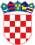    REPUBLIKA HRVATSKA BJELOVARSKO-BILOGORSKA ŽUPANIJA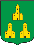  Općina Velika Pisanica        Općinsko vijećeNa temelju članka 40.st.2. Zakona o proračunu („Narodne novine“ br.144/21) i članka 30. Statuta Općine Velika Pisanica („Službeni glasnik Općine Velika Pisanica“ br. 1/2021) općinski načelnik Općine Velika Pisanica dana 15. studenog 2022.utvrđuje	PRIJEDLOG PRORAČUN OPĆINE VELIKA PISANICA ZA 2023. I PROJEKCIJA ZA 2024. I 2025. GODINUČlanak 1.Proračun Općine velika Pisanica za 2023. godinu s projekcijama za 2024. i 2025. godinu, sastoji se od:	 Navedeni iznosi su izraženi u EUR valuti	Izvršenje 2021.	Plan 2022.	Proračun za 2023.	Projekcija za 2024.	Projekcija za 2025.	A) SAŽETAK RAČUNA PRIHODA I RASHODAUKUPNO PRIHODA	798.629,21	875.214,02	1.064.700,00	722.760,00	667.660,00PRIHODI POSLOVANJA	739.973,70	804.870,94	896.000,00	704.460,00	662.560,00PRIHODI OD PRODAJE NEFINANCIJSKE IMOVINE	58.655,51	70.343,08	168.700,00	18.300,00	5.100,00UKUPNO RASHODA	771.571,51	1.149.671,48	1.105.500,00	755.560,00	700.460,00RASHODI  POSLOVANJA	484.466,76	669.214,93	660.500,00	633.160,00	584.260,00RASHODI ZA NABAVU NEFINANCIJSKE IMOVINE	287.104,75	480.456,55	445.000,00	122.400,00	116.200,00RAZLIKA VIŠAK/MANJAK	27.057,70	-274.457,46	-40.800,00	-32.800,00	-32.800,00	B) SAŽETAK RAČUNA FINANCIRANJAPRIMICI OD FINANCIJSKE IMOVINE I ZADUŽIVANJA	132.116,88	152.631,23	0,00	0,00	0,00IZDACI ZA FINANCIJSKU IMOVINU I OTPLATE ZAJMOVA	27.357,02	0,00	17.200,00	17.200,00	17.200,00NETO FINANCIRANJE	104.759,86	152.631,23	-17.200,00	-17.200,00	-17.200,00	C) PRENESENI VIŠAK ILI PRENESENI MANJAK I VIŠEGODIŠNJI PLAN URAVNOTEŽENJAUKUPAN DONOS VIŠKA / MANJKA IZ PRETHODNE(IH) GODINE	-9.990,87	121.826,27	58.000,00	50.000,00	50.000,00VIŠAK / MANJAK IZ PRETHODNE(IH) GODINE KOJI ĆE SE RASPOREDITI / POKRITI	-9.990,87	121.826,27	58.000,00	50.000,00	50.000,00VIŠAK/MANJAK + NETO FINANCIRANJE + RASPOLOŽIVA SREDSTVA IZ PRETHODNIH GODINA	121.826,69	0,04	0,00	0,00	0,00I.OPĆI DIOČlanak 2.            Prihodi i rashodi te primici i izdaci po ekonomskoj klasifikaciji utvrđuju se u ukupnom iznosu od 1.122.700 eura u Računu prihoda i rashoda (Opći dio proračuna).	 Navedeni iznosi su izraženi u EUR valutiI. OPĆI DIO - A. RAČUN PRIHODA I RASHODA (PRIHODI POSLOVANJA)	Račun/ Pozicija	Opis	Izvršenje 2021.	Plan 2022.	Proračun za 2023.	Projekcija za 	Projekcija za 	2024.	2025.	1	2	3	4	5	6	7	6	Prihodi poslovanja	739.973,70	804.870,94	896.000,00	704.460,00	662.560,00	61	Prihodi od poreza	78.077,83	116.132,46	119.300,00	129.800,00	115.900,00	Izvor:	11	Opći prihodi i primici	78.077,83	116.132,46	119.300,00	129.800,00	115.900,00	611	Porez i prirez na dohodak	60.364,65	98.214,88	100.000,00	6111	Porez i prirez na dohodak od nesamostalnog rada 	51.346,80	6112	Porez i prirez na dohodak od samostalnih djelatnosti	17.965,85	6113	Porez i prirez na dohodak od imovine i imovinskih prava	6.321,00	6114	Porez i prirez na dohodak od kapitala	1.998,33	6116	Porez i prirez na dohodak utvrđen u postupku nadzora za prethodne 	5.209,03	godine	6117	Povrat poreza i prireza na dohodak po godišnjoj prijavi	-22.476,36	613	Porezi na imovinu	16.984,13	16.590,35	18.000,00	6134	Povremeni porezi na imovinu	16.984,13	614	Porezi na robu i usluge	729,05	1.327,23	1.300,00	6142	Porez na promet	729,05	63	Pomoći iz inozemstva i od subjekata unutar općeg proračuna	515.777,84	524.082,56	575.000,00	369.500,00	349.500,00	Izvor:	51	Pomoći izravnanja za dec. funkcije	0,00	366.314,95	332.000,00	332.000,00	332.000,00	633	Pomoći proračunu iz drugih proračuna	0,00	366.314,95	332.000,00	6331	Tekuće pomoći proračunu iz drugih proračuna	0,00	Izvor:	52	Pomoći	515.777,84	157.767,61	243.000,00	37.500,00	17.500,00	633	Pomoći proračunu iz drugih proračuna	428.568,24	110.027,21	125.000,00	6331	Tekuće pomoći proračunu iz drugih proračuna	385.433,33	6332	Kapitalne pomoći proračunu iz drugih proračuna 	43.134,91	634	Pomoći od izvanproračunskih korisnika	8.372,62	4.512,58	56.500,00	6341	Tekuće pomoći od izvanproračunskih korisnika 	8.372,62	6342	Kapitalne pomoći od izvanproračunskih korisnika	0,00	638	Pomoći iz državnog proračuna temeljem prijenosa EU sredstava	78.836,98	43.227,82	61.500,00	6381	Tekuće pomoći iz državnog proračuna temeljem prijenosa EU sredstava	59.160,82	6382	Kapitalne pomoći iz državnog proračuna temeljem prijenosa EU 	19.676,16	64	Prihodi od imovine	61.680,36	60.521,60	82.240,00	85.410,00	80.400,00	Izvor:	11	Opći prihodi i primici	20.506,76	21.368,37	22.140,00	23.310,00	21.300,00	641	Prihodi od financijske imovine	1.899,98	1.459,95	1.530,00	Račun/ Pozicija	Opis	Izvršenje 2021.	Plan 2022.	Proračun za 2023.	Projekcija za 	Projekcija za 	2024.	2025.	1	2	3	4	5	6	7	6413	Kamate na oročena sredstva i depozite po viđenju	1.808,67	6414	Prihodi od zateznih kamata	91,31	642	Prihodi od nefinancijske imovine	18.606,78	19.908,42	20.610,00	6422	Prihodi od zakupa i iznajmljivanja imovine	4.180,64	6423	Naknada za korištenje nefinancijske imovine	14.352,90	6429	Ostali prihodi od nefinancijske imovine	73,24	Izvor:	41	Komunalna djelatnost	565,58	0,00	0,00	0,00	0,00	641	Prihodi od financijske imovine	528,42	0,00	0,00	6414	Prihodi od zateznih kamata	528,42	642	Prihodi od nefinancijske imovine	37,16	0,00	0,00	6429	Ostali prihodi od nefinancijske imovine	37,16	Izvor:	42	Ostali prihodi po posebnim propisima	40.608,02	39.153,23	60.100,00	62.100,00	59.100,00	642	Prihodi od nefinancijske imovine	40.608,02	39.153,23	60.100,00	6422	Prihodi od zakupa i iznajmljivanja imovine	2.559,24	6423	Naknada za korištenje nefinancijske imovine	37.969,14	6429	Ostali prihodi od nefinancijske imovine	79,64	65	Prihodi od upravnih i administrativnih pristojbi, pristojbi po 	83.813,69	103.736,15	119.460,00	119.750,00	116.760,00	posebnim propisima i naknada	Izvor:	11	Opći prihodi i primici	467,14	610,52	800,00	800,00	800,00	651	Upravne i administrativne pristojbe	8,14	79,63	800,00	6513	Ostale upravne pristojbe i naknade	8,14	652	Prihodi po posebnim propisima	459,00	530,89	0,00	6526	Ostali nespomenuti prihodi 	459,00	Izvor:	41	Komunalna djelatnost	32.260,63	29.199,02	29.300,00	29.300,00	29.300,00	653	Komunalni doprinosi i naknade 	32.260,63	29.199,02	29.300,00	6531	Komunalni doprinosi	1.476,74	6532	Komunalne naknade	30.783,89	Izvor:	42	Ostali prihodi po posebnim propisima	51.085,92	73.926,61	89.360,00	89.650,00	86.660,00	651	Upravne i administrativne pristojbe	0,00	265,45	260,00	6514	Ostale pristojbe i naknade	0,00	652	Prihodi po posebnim propisima	51.085,92	73.661,16	89.100,00	6522	Prihodi vodnog gospodarstva	30,12	6524	Doprinosi za šume	50.916,44	6526	Ostali nespomenuti prihodi 	139,36	66	Prihodi od prodaje proizvoda i robe te pruženih usluga i prihodi 	0,00	398,17	0,00	0,00	0,00	od donacija	Izvor:	52	Pomoći	0,00	398,17	0,00	0,00	0,00	663	Donacije od pravnih i fizičkih osoba izvan općeg proračuna	0,00	398,17	0,00	6631	Tekuće donacije	0,00	68	Kazne, upravne mjere i ostali prihodi	623,98	0,00	0,00	0,00	0,00	Račun/ Pozicija	Opis	Izvršenje 2021.	Plan 2022.	Proračun za 2023.	Projekcija za 	Projekcija za 	2024.	2025.	1	2	3	4	5	6	7	Izvor:	11	Opći prihodi i primici	623,98	0,00	0,00	0,00	0,00	683	Ostali prihodi	623,98	0,00	0,00	6831	Ostali prihodi	623,98	7	Prihodi od prodaje nefinancijske imovine	58.655,51	70.343,08	168.700,00	18.300,00	5.100,00	71	Prihodi od prodaje neproizvedene dugotrajne imovine	56.457,63	60.787,04	153.000,00	2.600,00	2.600,00	Izvor:	70	Prihodi od nefin.imovine i nadoknade šteta od osig	0,00	7.697,92	0,00	0,00	0,00	711	Prihodi od prodaje materijalne imovine - prirodnih bogatstava	0,00	7.697,92	0,00	7111	Zemljište	0,00	Izvor:	71	Prihodi od prodaje nefin. imovine u vlasništvu JLS	56.457,63	53.089,12	153.000,00	2.600,00	2.600,00	711	Prihodi od prodaje materijalne imovine - prirodnih bogatstava	56.457,63	53.089,12	153.000,00	7111	Zemljište	56.457,63	72	Prihodi od prodaje proizvedene dugotrajne imovine	2.197,88	9.556,04	15.700,00	15.700,00	2.500,00	Izvor:	71	Prihodi od prodaje nefin. imovine u vlasništvu JLS	2.197,88	9.556,04	15.700,00	15.700,00	2.500,00	721	Prihodi od prodaje građevinskih objekata	2.197,88	9.556,04	15.700,00	7211	Stambeni objekti	2.197,88	7212	Poslovni objekti	0,00	UKUPNO	798.629,21	875.214,02	1.064.700,00	722.760,00	667.660,00I. OPĆI DIO - A. RAČUN PRIHODA I RASHODA (RASHODI POSLOVANJA)	Račun/ Pozicija	Opis	Izvršenje 2021.	Plan 2022.	Proračun za 2023.	Projekcija za 	Projekcija za 	2024.	2025.	1	2	3	4	5	6	7	3	Rashodi poslovanja	484.466,76	669.214,93	660.500,00	633.160,00	584.260,00	31	Rashodi za zaposlene	146.164,86	110.416,10	140.570,00	128.270,00	128.270,00	Izvor:	11	Opći prihodi i primici	81.537,13	3.556,97	97.470,00	97.470,00	97.470,00	311	Plaće (Bruto)	68.163,27	0,00	82.000,00	3111	Plaće za redovan rad	68.163,27	312	Ostali rashodi za zaposlene	2.427,76	0,00	2.000,00	3121	Ostali rashodi za zaposlene	2.427,76	313	Doprinosi na plaće	10.946,10	3.556,97	13.470,00	3132	Doprinosi za obvezno zdravstveno osiguranje	10.946,10	Račun/ Pozicija	Opis	Izvršenje 2021.	Plan 2022.	Proračun za 2023.	Projekcija za 	Projekcija za 	2024.	2025.	1	2	3	4	5	6	7	Izvor:	51	Pomoći izravnanja za dec. funkcije	0,00	90.915,13	0,00	26.800,00	26.800,00	311	Plaće (Bruto)	0,00	78.041,01	0,00	3111	Plaće za redovan rad	0,00	312	Ostali rashodi za zaposlene	0,00	3.556,98	0,00	3121	Ostali rashodi za zaposlene	0,00	313	Doprinosi na plaće	0,00	9.317,14	0,00	3132	Doprinosi za obvezno zdravstveno osiguranje	0,00	Izvor:	52	Pomoći	64.627,73	15.944,00	43.100,00	4.000,00	4.000,00	311	Plaće (Bruto)	54.380,82	13.674,44	37.000,00	3111	Plaće za redovan rad	54.380,82	312	Ostali rashodi za zaposlene	1.274,14	0,00	0,00	3121	Ostali rashodi za zaposlene	1.274,14	313	Doprinosi na plaće	8.972,77	2.269,56	6.100,00	3132	Doprinosi za obvezno zdravstveno osiguranje	8.972,77	32	Materijalni rashodi	183.084,61	344.969,13	311.260,00	306.760,00	257.760,00	Izvor:	11	Opći prihodi i primici	119.221,83	108.182,37	54.600,00	84.410,00	84.410,00	321	Naknade troškova zaposlenima	3.034,40	66,36	5.830,00	3211	Službena putovanja	121,62	3212	Naknade za prijevoz, za rad na terenu i odvojeni život	2.308,65	3213	Stručno usavršavanje zaposlenika	496,88	3214	Ostale naknade troškova zaposlenima	107,25	322	Rashodi za materijal i energiju	10.805,62	11.971,58	10.740,00	3221	Uredski materijal i ostali materijalni rashodi	3.333,34	3222	Materijal i sirovine	46,45	3223	Energija	4.114,35	3224	Materijal i dijelovi za tekuće i investicijsko održavanje	249,99	3225	Sitni inventar i auto gume	2.803,56	3227	Službena, radna i zaštitna odjeća i obuća	257,93	323	Rashodi za usluge	69.011,12	65.830,52	12.570,00	3231	Usluge telefona, pošte i prijevoza	4.855,78	3232	Usluge tekućeg i investicijskog održavanja	24.345,39	3233	Usluge promidžbe i informiranja	13.729,25	3234	Komunalne usluge	8.007,22	3235	Zakupnine i najamnine	4.972,29	3236	Zdravstvene i veterinarske usluge	841,81	3237	Intelektualne i osobne usluge	4.605,37	3238	Računalne usluge	4.220,92	3239	Ostale usluge	3.433,09	324	Naknade troškova osobama izvan radnog odnosa	0,00	3.052,63	3.100,00	3241	Naknade troškova osobama izvan radnog odnosa	0,00	Račun/ Pozicija	Opis	Izvršenje 2021.	Plan 2022.	Proračun za 2023.	Projekcija za 	Projekcija za 	2024.	2025.	1	2	3	4	5	6	7	329	Ostali nespomenuti rashodi poslovanja	36.370,69	27.261,28	22.360,00	3291	Naknade za rad predstavničkih i izvršnih tijela, povjerenstava i slično	4.450,15	3292	Premije osiguranja	785,06	3293	Reprezentacija	3.889,53	3294	Članarine i norme	2.114,08	3295	Pristojbe i naknade	258,94	3299	Ostali nespomenuti rashodi poslovanja	24.872,93	Izvor:	41	Komunalna djelatnost	18.025,16	26.942,72	29.300,00	34.130,00	34.130,00	322	Rashodi za materijal i energiju	11.896,94	9.821,48	0,00	3222	Materijal i sirovine	18,05	3223	Energija	6.641,32	3224	Materijal i dijelovi za tekuće i investicijsko održavanje	5.237,57	323	Rashodi za usluge	6.128,22	17.121,24	29.300,00	3232	Usluge tekućeg i investicijskog održavanja	5.176,20	3234	Komunalne usluge	938,35	3237	Intelektualne i osobne usluge	0,00	3239	Ostale usluge	13,67	Izvor:	42	Ostali prihodi po posebnim propisima	37.208,36	82.619,94	98.260,00	118.570,00	69.570,00	322	Rashodi za materijal i energiju	9.109,76	23.823,73	26.970,00	3222	Materijal i sirovine	0,00	3223	Energija	9.109,76	3227	Službena, radna i zaštitna odjeća i obuća	0,00	323	Rashodi za usluge	28.098,60	58.796,21	71.290,00	3232	Usluge tekućeg i investicijskog održavanja	27.926,33	3234	Komunalne usluge	172,27	3237	Intelektualne i osobne usluge	0,00	3239	Ostale usluge	0,00	Izvor:	51	Pomoći izravnanja za dec. funkcije	0,00	123.790,56	73.500,00	46.450,00	46.450,00	321	Naknade troškova zaposlenima	0,00	5.972,54	0,00	3211	Službena putovanja	0,00	3212	Naknade za prijevoz, za rad na terenu i odvojeni život	0,00	3213	Stručno usavršavanje zaposlenika	0,00	3214	Ostale naknade troškova zaposlenima	0,00	322	Rashodi za materijal i energiju	0,00	10.750,55	1.200,00	3221	Uredski materijal i ostali materijalni rashodi	0,00	3224	Materijal i dijelovi za tekuće i investicijsko održavanje	0,00	323	Rashodi za usluge	0,00	103.775,94	61.370,00	3231	Usluge telefona, pošte i prijevoza	0,00	3232	Usluge tekućeg i investicijskog održavanja	0,00	3233	Usluge promidžbe i informiranja	0,00	Račun/ Pozicija	Opis	Izvršenje 2021.	Plan 2022.	Proračun za 2023.	Projekcija za 	Projekcija za 	2024.	2025.	1	2	3	4	5	6	7	3234	Komunalne usluge	0,00	3235	Zakupnine i najamnine	0,00	3236	Zdravstvene i veterinarske usluge	0,00	3237	Intelektualne i osobne usluge	0,00	3238	Računalne usluge	0,00	3239	Ostale usluge	0,00	329	Ostali nespomenuti rashodi poslovanja	0,00	3.291,53	10.930,00	3293	Reprezentacija	0,00	3294	Članarine i norme	0,00	3295	Pristojbe i naknade	0,00	3299	Ostali nespomenuti rashodi poslovanja	0,00	Izvor:	52	Pomoći	8.392,87	779,08	2.900,00	500,00	500,00	321	Naknade troškova zaposlenima	4.904,77	779,08	2.900,00	3212	Naknade za prijevoz, za rad na terenu i odvojeni život	4.555,97	3214	Ostale naknade troškova zaposlenima	348,80	323	Rashodi za usluge	3.446,85	0,00	0,00	3232	Usluge tekućeg i investicijskog održavanja	530,77	3234	Komunalne usluge	1.559,03	3235	Zakupnine i najamnine	24,39	3239	Ostale usluge	1.332,66	329	Ostali nespomenuti rashodi poslovanja	41,25	0,00	0,00	3299	Ostali nespomenuti rashodi poslovanja	41,25	Izvor:	71	Prihodi od prodaje nefin. imovine u vlasništvu JLS	236,39	2.654,46	52.700,00	22.700,00	22.700,00	322	Rashodi za materijal i energiju	236,39	2.654,46	14.300,00	3224	Materijal i dijelovi za tekuće i investicijsko održavanje	236,39	323	Rashodi za usluge	0,00	0,00	38.400,00	3232	Usluge tekućeg i investicijskog održavanja	0,00	3234	Komunalne usluge	0,00	34	Financijski rashodi	3.927,03	8.361,54	4.200,00	4.230,00	4.230,00	Izvor:	11	Opći prihodi i primici	3.923,49	8.361,54	4.200,00	4.230,00	4.230,00	342	Kamate za primljene kredite i zajmove	153,16	2.256,29	3.000,00	3422	Kamate za primljene kredite i zajmove od kreditnih i ostalih financijskih 	153,16	institucija u javnom sektoru	343	Ostali financijski rashodi	3.770,33	6.105,25	1.200,00	3431	Bankarske usluge i usluge platnog prometa	1.409,28	3433	Zatezne kamate	17,59	3434	Ostali nespomenuti financijski rashodi	2.343,46	Izvor:	52	Pomoći	3,54	0,00	0,00	0,00	0,00	343	Ostali financijski rashodi	3,54	0,00	0,00	3434	Ostali nespomenuti financijski rashodi	3,54	Račun/ Pozicija	Opis	Izvršenje 2021.	Plan 2022.	Proračun za 2023.	Projekcija za 	Projekcija za 	2024.	2025.	1	2	3	4	5	6	7	35	Subvencije	7.181,28	22.828,32	23.200,00	23.200,00	23.200,00	Izvor:	11	Opći prihodi i primici	5.564,69	0,00	5.100,00	5.100,00	5.100,00	352	Subvencije trgovačkim društvima, zadrugama, poljoprivrednicima i 	5.564,69	0,00	5.100,00	obrtnicima izvan javnog sektora	3523	Subvencije poljoprivrednicima i obrtnicima	5.564,69	Izvor:	42	Ostali prihodi po posebnim propisima	1.616,59	0,00	4.000,00	4.000,00	4.000,00	352	Subvencije trgovačkim društvima, zadrugama, poljoprivrednicima i 	1.616,59	0,00	4.000,00	obrtnicima izvan javnog sektora	3523	Subvencije poljoprivrednicima i obrtnicima	1.616,59	Izvor:	51	Pomoći izravnanja za dec. funkcije	0,00	22.828,32	14.100,00	14.100,00	14.100,00	352	Subvencije trgovačkim društvima, zadrugama, poljoprivrednicima i 	0,00	22.828,32	14.100,00	obrtnicima izvan javnog sektora	3522	Subvencije trgovačkim društvima i zadrugama izvan javnog sektora	0,00	3523	Subvencije poljoprivrednicima i obrtnicima	0,00	36	Pomoći dane u inozemstvo i unutar općeg proračuna	6.416,83	1.725,40	4.000,00	3.500,00	4.800,00	Izvor:	11	Opći prihodi i primici	6.416,83	1.725,40	4.000,00	3.500,00	4.800,00	363	Pomoći unutar općeg proračuna	5.487,77	0,00	0,00	3631	Tekuće pomoći unutar općeg proračuna	2.654,46	3632	Kapitalne pomoći unutar općeg proračuna	2.833,31	366	Pomoći proračunskim korisnicima drugih proračuna	929,06	1.725,40	4.000,00	3661	Tekuće pomoći proračunskim korisnicima drugih proračuna	929,06	37	Naknade građanima i kućanstvima na temelju osiguranja i druge	44.028,50	67.104,64	58.800,00	57.300,00	60.100,00	 naknade	Izvor:	11	Opći prihodi i primici	41.798,76	20.333,12	26.400,00	25.700,00	25.700,00	372	Ostale naknade građanima i kućanstvima iz proračuna	41.798,76	20.333,12	26.400,00	3721	Naknade građanima i kućanstvima u novcu	30.227,00	3722	Naknade građanima i kućanstvima u naravi	11.571,76	Izvor:	51	Pomoći izravnanja za dec. funkcije	0,00	44.117,06	30.400,00	31.600,00	34.400,00	372	Ostale naknade građanima i kućanstvima iz proračuna	0,00	44.117,06	30.400,00	3721	Naknade građanima i kućanstvima u novcu	0,00	3722	Naknade građanima i kućanstvima u naravi	0,00	Izvor:	52	Pomoći	2.229,74	2.654,46	2.000,00	0,00	0,00	372	Ostale naknade građanima i kućanstvima iz proračuna	2.229,74	2.654,46	2.000,00	3721	Naknade građanima i kućanstvima u novcu	2.229,74	3722	Naknade građanima i kućanstvima u naravi	0,00	38	Ostali rashodi	93.663,65	113.809,80	118.470,00	109.900,00	105.900,00	Izvor:	11	Opći prihodi i primici	76.623,06	91.645,09	66.370,00	98.800,00	94.800,00	381	Tekuće donacije	61.359,93	74.391,12	66.370,00	3811	Tekuće donacije u novcu	61.359,93	3812	Tekuće donacije u naravi	0,00	Račun/ Pozicija	Opis	Izvršenje 2021.	Plan 2022.	Proračun za 2023.	Projekcija za 	Projekcija za 	2024.	2025.	1	2	3	4	5	6	7	382	Kapitalne donacije	9.290,60	17.253,97	0,00	3821	Kapitalne donacije neprofitnim organizacijama	9.290,60	3822	Kapitalne donacije građanima i kućanstvima	0,00	386	Kapitalne pomoći 	5.972,53	0,00	0,00	3861	Kapitalne pomoći kreditnim i ostalim financijskim institucijama te 	5.972,53	trgovačkim društvima u javnom sektoru	Izvor:	51	Pomoći izravnanja za dec. funkcije	0,00	22.164,71	52.100,00	11.100,00	11.100,00	381	Tekuće donacije	0,00	12.874,11	32.100,00	3811	Tekuće donacije u novcu	0,00	382	Kapitalne donacije	0,00	0,00	20.000,00	3822	Kapitalne donacije građanima i kućanstvima	0,00	386	Kapitalne pomoći 	0,00	9.290,60	0,00	3861	Kapitalne pomoći kreditnim i ostalim financijskim institucijama te 	0,00	trgovačkim društvima u javnom sektoru	Izvor:	52	Pomoći	17.040,59	0,00	0,00	0,00	0,00	383	Kazne, penali i naknade štete	17.040,59	0,00	0,00	3831	Naknade šteta pravnim i fizičkim osobama	17.040,59	4	Rashodi za nabavu nefinancijske imovine	287.104,75	480.456,55	445.000,00	122.400,00	116.200,00	41	Rashodi za nabavu neproizvedene dugotrajne imovine	19.908,42	0,00	0,00	0,00	0,00	Izvor:	11	Opći prihodi i primici	19.908,42	0,00	0,00	0,00	0,00	411	Materijalna imovina - prirodna bogatstva	19.908,42	0,00	0,00	4111	Zemljište	19.908,42	42	Rashodi za nabavu proizvedene dugotrajne imovine	175.676,10	406.330,86	341.900,00	42.400,00	56.100,00	Izvor:	11	Opći prihodi i primici	159.092,38	71.325,23	10.200,00	9.200,00	20.200,00	421	Građevinski objekti	135.784,84	39.816,84	0,00	4213	Ceste, željeznice i ostali prometni objekti	135.685,30	4214	Ostali građevinski objekti	99,54	422	Postrojenja i oprema	7.015,82	12.263,59	2.200,00	4221	Uredska oprema i namještaj	1.419,10	4222	Komunikacijska oprema	1.143,81	4223	Oprema za održavanje i zaštitu	1.944,98	4227	Uređaji, strojevi i oprema za ostale namjene	2.507,93	426	Nematerijalna proizvedena imovina	16.291,72	19.244,80	8.000,00	4262	Ulaganja u računalne programe	0,00	4264	Ostala nematerijalna proizvedena imovina	16.291,72	Izvor:	42	Ostali prihodi po posebnim propisima	0,00	663,61	27.200,00	3.000,00	5.700,00	422	Postrojenja i oprema	0,00	0,00	24.200,00	4223	Oprema za održavanje i zaštitu	0,00	Račun/ Pozicija	Opis	Izvršenje 2021.	Plan 2022.	Proračun za 2023.	Projekcija za 	Projekcija za 	2024.	2025.	1	2	3	4	5	6	7	426	Nematerijalna proizvedena imovina	0,00	663,61	3.000,00	4264	Ostala nematerijalna proizvedena imovina	0,00	Izvor:	51	Pomoći izravnanja za dec. funkcije	0,00	88.406,66	117.900,00	27.200,00	27.200,00	421	Građevinski objekti	0,00	59.327,09	0,00	4213	Ceste, željeznice i ostali prometni objekti	0,00	4214	Ostali građevinski objekti	0,00	422	Postrojenja i oprema	0,00	12.290,13	91.600,00	4221	Uredska oprema i namještaj	0,00	4222	Komunikacijska oprema	0,00	4223	Oprema za održavanje i zaštitu	0,00	4227	Uređaji, strojevi i oprema za ostale namjene	0,00	423	Prijevozna sredstva	0,00	0,00	3.900,00	4231	Prijevozna sredstva u cestovnom prometu	0,00	426	Nematerijalna proizvedena imovina	0,00	16.789,44	22.400,00	4262	Ulaganja u računalne programe	0,00	4264	Ostala nematerijalna proizvedena imovina	0,00	Izvor:	52	Pomoći	0,00	106.045,52	70.600,00	0,00	0,00	421	Građevinski objekti	0,00	79.633,68	20.000,00	4213	Ceste, željeznice i ostali prometni objekti	0,00	4214	Ostali građevinski objekti	0,00	422	Postrojenja i oprema	0,00	26.411,84	50.600,00	4223	Oprema za održavanje i zaštitu	0,00	4227	Uređaji, strojevi i oprema za ostale namjene	0,00	Izvor:	71	Prihodi od prodaje nefin. imovine u vlasništvu JLS	16.583,72	530,89	116.000,00	3.000,00	3.000,00	421	Građevinski objekti	557,44	530,89	113.000,00	4212	Poslovni objekti	557,44	4213	Ceste, željeznice i ostali prometni objekti	0,00	426	Nematerijalna proizvedena imovina	16.026,28	0,00	3.000,00	4264	Ostala nematerijalna proizvedena imovina	16.026,28	Izvor:	80	Namjenski primici od zaduživanja	0,00	139.358,95	0,00	0,00	0,00	421	Građevinski objekti	0,00	139.358,95	0,00	4213	Ceste, željeznice i ostali prometni objekti	0,00	4214	Ostali građevinski objekti	0,00	45	Rashodi za dodatna ulaganja na nefinancijskoj imovini	91.520,23	74.125,69	103.100,00	80.000,00	60.100,00	Izvor:	11	Opći prihodi i primici	63.925,78	15.064,04	0,00	0,00	0,00	451	Dodatna ulaganja na građevinskim objektima	63.925,78	15.064,04	0,00	4511	Dodatna ulaganja na građevinskim objektima	63.925,78	Izvor:	41	Komunalna djelatnost	955,60	0,00	0,00	0,00	0,00	451	Dodatna ulaganja na građevinskim objektima	955,60	0,00	0,00	4511	Dodatna ulaganja na građevinskim objektima	955,60	Račun/ Pozicija	Opis	Izvršenje 2021.	Plan 2022.	Proračun za 2023.	Projekcija za 	Projekcija za 	2024.	2025.	1	2	3	4	5	6	7	Izvor:	42	Ostali prihodi po posebnim propisima	0,00	0,00	10.000,00	0,00	0,00	451	Dodatna ulaganja na građevinskim objektima	0,00	0,00	10.000,00	4511	Dodatna ulaganja na građevinskim objektima	0,00	Izvor:	51	Pomoći izravnanja za dec. funkcije	0,00	19.244,81	44.000,00	20.000,00	1.000,00	451	Dodatna ulaganja na građevinskim objektima	0,00	19.244,81	44.000,00	4511	Dodatna ulaganja na građevinskim objektima	0,00	Izvor:	52	Pomoći	2.639,93	39.816,84	49.100,00	60.000,00	59.100,00	451	Dodatna ulaganja na građevinskim objektima	2.639,93	39.816,84	49.100,00	4511	Dodatna ulaganja na građevinskim objektima	2.639,93	Izvor:	80	Namjenski primici od zaduživanja	23.998,92	0,00	0,00	0,00	0,00	451	Dodatna ulaganja na građevinskim objektima	23.998,92	0,00	0,00	4511	Dodatna ulaganja na građevinskim objektima	23.998,92	5	Izdaci za financijsku imovinu i otplate zajmova	27.357,02	0,00	17.200,00	17.200,00	17.200,00	54	Izdaci za otplatu glavnice primljenih kredita i zajmova	27.357,02	0,00	17.200,00	17.200,00	17.200,00	Izvor:	11	Opći prihodi i primici	27.357,02	0,00	0,00	0,00	0,00	547	Otplata glavnice primljenih zajmova od drugih razina vlasti	27.357,02	0,00	0,00	5471	Otplata glavnice primljenih zajmova od državnog proračuna	27.357,02	Izvor:	80	Namjenski primici od zaduživanja	0,00	0,00	17.200,00	17.200,00	17.200,00	542	Otplata glavnice primljenih kredita i zajmova od kreditnih i ostalih 	0,00	0,00	17.200,00	financijskih institucija u javnom sektoru	5422	Otplata glavnice primljenih kredita od kreditnih institucija u javnom 	0,00	sektoru	UKUPNO	798.928,53	1.149.671,48	1.122.700,00	772.760,00	717.660,00I. OPĆI DIO - A. RAČUN PRIHODA I RASHODA (RASHODI PREMA FUNKCIJSKOJ KLASIFIKACIJI)	Funk.	Opis	Izvršenje 2021.	Plan 2022.	Proračun za 2023.	Projekcija za 	Projekcija za 	2024.	2025.	1	2	3	4	5	6	7	01	Opće javne usluge  	279.658,24	322.795,16	338.360,00	286.950,00	281.950,00	011	Izvršna i zakonodavna tijela, financijski i fiskalni poslovi, vanjski 	88.467,30	121.680,28	108.090,00	109.420,00	104.420,00	poslovi  	0111	Izvršna i zakonodavna tijela	55.267,84	41.409,51	53.690,00	55.690,00	55.690,00	0112	Financijski i fiskalni poslovi	33.199,46	80.270,77	54.400,00	53.730,00	48.730,00	013	Opće usluge  	191.190,94	201.114,88	230.270,00	177.530,00	177.530,00	0131	Opće usluge vezane uz službenike	147.061,63	124.985,07	149.210,00	108.020,00	108.020,00	0133	Ostale opće usluge	44.129,31	76.129,81	81.060,00	69.510,00	69.510,00	02	Obrana  	0,00	1.194,51	400,00	400,00	400,00	022	Civilna obrana  	0,00	1.194,51	400,00	400,00	400,00	0220	Civilna obrana  	0,00	1.194,51	400,00	400,00	400,00	03	Javni red i sigurnost  	19.112,10	27.606,35	16.060,00	16.060,00	16.060,00	032	Usluge protupožarne zaštite  	19.112,10	27.606,35	16.060,00	16.060,00	16.060,00	0320	Usluge protupožarne zaštite  	19.112,10	27.606,35	16.060,00	16.060,00	16.060,00	04	Ekonomski poslovi  	229.457,21	459.141,27	450.300,00	168.300,00	134.000,00	041	Opći ekonomski, trgovački i poslovi vezani uz rad  	3.344,62	14.466,79	14.100,00	14.100,00	14.100,00	0411	Opći ekonomski i trgovački poslovi	2.787,18	13.935,90	14.100,00	14.100,00	14.100,00	0412	Opći poslovi vezani uz rad	557,44	530,89	0,00	0,00	0,00	042	Poljoprivreda, šumarstvo, ribarstvo i lov  	21.434,69	38.091,44	36.800,00	37.800,00	21.800,00	0421	Poljoprivreda	21.434,69	38.091,44	36.800,00	37.800,00	21.800,00	043	Gorivo i energija  	0,00	0,00	134.600,00	20.000,00	16.000,00	0436	Ostale vrste energije	0,00	0,00	134.600,00	20.000,00	16.000,00	045	Promet  	203.111,77	349.591,86	227.100,00	96.400,00	71.100,00	0451	Cestovni promet	203.111,77	349.591,86	227.100,00	96.400,00	71.100,00	048	Istraživanje i razvoj: Ekonomski poslovi  	1.466,59	37.746,37	37.700,00	0,00	11.000,00	0485	Istraživanje i razvoj: Promet	1.466,59	37.746,37	37.700,00	0,00	11.000,00	049	Ekonomski poslovi koji nisu drugdje svrstani  	99,54	19.244,81	0,00	0,00	0,00	0490	Ekonomski poslovi koji nisu drugdje svrstani  	99,54	19.244,81	0,00	0,00	0,00	05	Zaštita okoliša  	11.263,99	24.832,42	15.950,00	16.950,00	16.950,00	051	Gospodarenje otpadom  	2.833,31	0,00	0,00	0,00	0,00	0510	Gospodarenje otpadom  	2.833,31	0,00	0,00	0,00	0,00	052	Gospodarenje otpadnim vodama  	0,00	0,00	3.000,00	3.000,00	3.000,00	0520	Gospodarenje otpadnim vodama  	0,00	0,00	3.000,00	3.000,00	3.000,00	056	Poslovi i usluge zaštite okoliša koji nisu drugdje svrstani  	8.430,68	24.832,42	12.950,00	13.950,00	13.950,00	0560	Poslovi i usluge zaštite okoliša koji nisu drugdje svrstani  	8.430,68	24.832,42	12.950,00	13.950,00	13.950,00	06	Usluge unaprjeđenja stanovanja i zajednice  	153.209,73	197.637,52	176.700,00	150.000,00	130.100,00	061	Razvoj stanovanja  	35.835,14	31.853,47	20.000,00	20.000,00	20.000,00	0610	Razvoj stanovanja  	35.835,14	31.853,47	20.000,00	20.000,00	20.000,00	Funk.	Opis	Izvršenje 2021.	Plan 2022.	Proračun za 2023.	Projekcija za 	Projekcija za 	2024.	2025.	1	2	3	4	5	6	7	062	Razvoj zajednice  	102.783,18	135.855,06	79.300,00	49.600,00	28.700,00	0620	Razvoj zajednice  	102.783,18	135.855,06	79.300,00	49.600,00	28.700,00	063	Opskrba vodom  	0,00	0,00	20.000,00	26.000,00	26.000,00	0630	Opskrba vodom  	0,00	0,00	20.000,00	26.000,00	26.000,00	064	Ulična rasvjeta  	7.617,66	15.263,12	13.400,00	14.400,00	14.400,00	0640	Ulična rasvjeta  	7.617,66	15.263,12	13.400,00	14.400,00	14.400,00	065	Istraživanje i razvoj stanovanja i komunalnih pogodnosti  	2.639,93	12.874,11	40.000,00	40.000,00	40.000,00	0650	Istraživanje i razvoj stanovanja i komunalnih pogodnosti  	2.639,93	12.874,11	40.000,00	40.000,00	40.000,00	066	Rashodi vezani uz stanovanje i kom. pogodnosti koji nisu drugdje 	4.333,82	1.791,76	4.000,00	0,00	1.000,00	svrstani  	0660	Rashodi vezani uz stanovanje i kom. pogodnosti koji nisu drugdje 	4.333,82	1.791,76	4.000,00	0,00	1.000,00	svrstani  	08	Rekreacija, kultura i religija  	36.756,66	65.551,79	49.400,00	35.200,00	35.200,00	081	Službe rekreacije i sporta  	21.501,10	37.427,84	28.300,00	16.300,00	16.300,00	0810	Službe rekreacije i sporta  	21.501,10	37.427,84	28.300,00	16.300,00	16.300,00	082	Službe kulture  	862,70	4.778,02	5.400,00	4.100,00	4.100,00	0820	Službe kulture  	862,70	4.778,02	5.400,00	4.100,00	4.100,00	084	Religijske i druge službe zajednice  	11.414,16	12.343,22	8.000,00	7.300,00	7.300,00	0840	Religijske i druge službe zajednice  	11.414,16	12.343,22	8.000,00	7.300,00	7.300,00	086	Rashodi za rekreaciju, kulturu i religiju koji nisu drugdje svrstani  	2.978,70	11.002,71	7.700,00	7.500,00	7.500,00	0860	Rashodi za rekreaciju, kulturu i religiju koji nisu drugdje svrstani  	2.978,70	11.002,71	7.700,00	7.500,00	7.500,00	09	Obrazovanje  	20.399,07	22.416,88	22.730,00	50.200,00	52.500,00	091	Predškolsko i osnovno obrazovanje  	20.399,07	22.416,88	22.730,00	50.200,00	52.500,00	0911	Predškolsko obrazovanje	12.297,63	11.480,52	10.230,00	38.200,00	38.200,00	0912	Osnovno obrazovanje	8.101,44	10.936,36	12.500,00	12.000,00	14.300,00	10	Socijalna zaštita  	21.714,51	28.495,58	33.000,00	31.500,00	33.300,00	101	Bolest i invaliditet  	4.263,70	3.211,89	3.060,00	3.060,00	3.060,00	1012	Invaliditet	4.263,70	3.211,89	3.060,00	3.060,00	3.060,00	104	Obitelj i djeca  	6.901,57	6.636,14	6.700,00	6.700,00	6.700,00	1040	Obitelj i djeca  	6.901,57	6.636,14	6.700,00	6.700,00	6.700,00	107	Socijalna pomoć stanovništvu koje nije obuhvaćeno redovnim 	10.549,24	18.647,55	23.240,00	21.740,00	23.540,00	socijalnim programima  	1070	Socijalna pomoć stanovništvu koje nije obuhvaćeno redovnim socijalnim 	10.549,24	18.647,55	23.240,00	21.740,00	23.540,00	programima  	UKUPNO	771.571,51	1.149.671,48	1.102.900,00	755.560,00	700.460,00I. OPĆI DIO - B. RAČUN FINANCIRANJA	Račun/ Pozicija	Opis	Izvršenje 2021.	Plan 2022.	Proračun za 2023.	Projekcija za 	Projekcija za 	2024.	2025.	1	2	3	4	5	6	7	5	Izdaci za financijsku imovinu i otplate zajmova	-27.357,02	0,00	-17.200,00	-17.200,00	-17.200,00	54	Izdaci za otplatu glavnice primljenih kredita i zajmova	-27.357,02	0,00	-17.200,00	-17.200,00	-17.200,00	Izvor:	11	Opći prihodi i primici	-27.357,02	0,00	0,00	0,00	0,00	547	Otplata glavnice primljenih zajmova od drugih razina vlasti	-27.357,02	0,00	0,00	5471	Otplata glavnice primljenih zajmova od državnog proračuna	-27.357,02	Izvor:	80	Namjenski primici od zaduživanja	0,00	0,00	-17.200,00	-17.200,00	-17.200,00	542	Otplata glavnice primljenih kredita i zajmova od kreditnih i ostalih 	0,00	0,00	-17.200,00	financijskih institucija u javnom sektoru	5422	Otplata glavnice primljenih kredita od kreditnih institucija u javnom 	0,00	sektoru	8	Primici od financijske imovine i zaduživanja	132.116,88	152.631,23	0,00	0,00	0,00	84	Primici od zaduživanja	132.116,88	152.631,23	0,00	0,00	0,00	Izvor:	80	Namjenski primici od zaduživanja	132.116,88	152.631,23	0,00	0,00	0,00	842	Primljeni krediti i zajmovi od kreditnih i ostalih financijskih institucija u 	112.814,39	152.631,23	0,00	javnom sektoru	8422	Primljeni krediti od kreditnih institucija u javnom sektoru	112.814,39	847	Primljeni zajmovi od drugih razina vlasti	19.302,49	0,00	0,00	8471	Primljeni zajmovi od državnog proračuna	19.302,49	UKUPNO	104.759,86	152.631,23	-17.200,00	-17.200,00	-17.200,00Članak3.II.POSEBNI DIORashodi i izdaci po izvorima financiranja, ekonomskoj, programskoj, organizacijskoj i funkcijskoj klasifikaciji prema nositeljima, korisnicima i posebnim namjenama u utvrđuju se u Posebnom dijelu Proračuna.Sastavni dio Proračuna Općine Velika Pisanica su projekcije za 2024. i 2025. godinu	Račun/	Opis	Izvršenje 2021.	Plan 2022.	Proračun za 2023.	Projekcija za 	Projekcija za 	Pozicija	2024.	2025.	1	2	3	4	5	6	7RAZDJEL	PREDSTAVNIČKA TIJELA OPĆINE VELIKA PISANICA	25.386,68	4.924,01	11.420,00	11.420,00	11.420,00	001GLAVA	Općinsko vijeće	25.386,68	4.924,01	11.420,00	11.420,00	11.420,00	00101Program	Mjere i aktivnosti za osiguranje rada iz djelokruga 	25.386,68	4.924,01	11.420,00	11.420,00	11.420,00	1000	predstavničkih tijela	A100001Akt.	Redovan rad Općinskog vijeća	2.583,65	1.605,95	1.600,00	1.600,00	1.600,00	11	Opći prihodi i primici	2.583,65	1.605,95	1.600,00	1.600,00	1.600,00	32	Materijalni rashodi	2.583,65	1.605,95	1.600,00	1.600,00	1.600,00	329	Ostali nespomenuti rashodi poslovanja	2.583,65	1.605,95	1.600,00	3291	Naknade za rad predstavničkih i izvršnih tijela, povjerenstava i slično	2.583,65	A100002Akt.	Donacije nacionalnim zajednicama i manjinama	1.725,40	2.787,17	2.800,00	2.800,00	2.800,00	11	Opći prihodi i primici	1.725,40	2.787,17	2.800,00	2.800,00	2.800,00	38	Ostali rashodi	1.725,40	2.787,17	2.800,00	2.800,00	2.800,00	381	Tekuće donacije	1.725,40	2.787,17	2.800,00	3811	Tekuće donacije u novcu	1.725,40	A100003Akt.	Osnovne funkcije političkih stranaka	1.712,22	530,89	420,00	420,00	420,00	11	Opći prihodi i primici	1.712,22	530,89	420,00	420,00	420,00	38	Ostali rashodi	1.712,22	530,89	420,00	420,00	420,00	381	Tekuće donacije	1.712,22	530,89	420,00	3811	Tekuće donacije u novcu	1.712,22	A100005Akt.	Manjinski izbori	0,00	0,00	6.600,00	6.600,00	6.600,00	11	Opći prihodi i primici	0,00	0,00	6.600,00	6.600,00	6.600,00	32	Materijalni rashodi	0,00	0,00	6.600,00	6.600,00	6.600,00	329	Ostali nespomenuti rashodi poslovanja	0,00	0,00	6.600,00	3299	Ostali nespomenuti rashodi poslovanja	0,00	A100006Akt.	Lokalni izbori	19.365,41	0,00	0,00	0,00	0,00	11	Opći prihodi i primici	19.324,40	0,00	0,00	0,00	0,00	32	Materijalni rashodi	19.324,40	0,00	0,00	0,00	0,00	329	Ostali nespomenuti rashodi poslovanja	19.324,40	0,00	0,00	3299	Ostali nespomenuti rashodi poslovanja	19.324,40	52	Pomoći	41,01	0,00	0,00	0,00	0,00	32	Materijalni rashodi	41,01	0,00	0,00	0,00	0,00	329	Ostali nespomenuti rashodi poslovanja	41,01	0,00	0,00	3299	Ostali nespomenuti rashodi poslovanja	41,01RAZDJEL	IZVRŠNA TIJELA OPĆINE VELIKA PISANICA	773.541,85	1.144.747,47	1.111.280,00	733.340,00	678.240,00	002GLAVA	Načelnik i zamjenik	36.033,15	53.620,04	49.390,00	50.390,00	50.390,00	Račun/	Opis	Izvršenje 2021.	Plan 2022.	Proračun za 2023.	Projekcija za 	Projekcija za 	Pozicija	2024.	2025.	1	2	3	4	5	6	7	00201Program	Mjere i aktivnosti za osiguranje rada iz djelokruga izvršnih tijela	36.033,15	53.620,04	49.390,00	50.390,00	50.390,00	1001	A100101Akt.	Redovan rad Općinskog načelnika	26.270,74	25.987,13	30.170,00	30.170,00	30.170,00	11	Opći prihodi i primici	26.270,74	4.353,31	29.470,00	30.170,00	30.170,00	31	Rashodi za zaposlene	25.117,62	3.556,97	29.470,00	29.470,00	29.470,00	311	Plaće (Bruto)	21.560,22	0,00	25.300,00	3111	Plaće za redovan rad	21.560,22	313	Doprinosi na plaće	3.557,40	3.556,97	4.170,00	3132	Doprinosi za obvezno zdravstveno osiguranje	3.557,40	32	Materijalni rashodi	1.153,12	796,34	0,00	700,00	700,00	323	Rashodi za usluge	0,00	796,34	0,00	3231	Usluge telefona, pošte i prijevoza	0,00	329	Ostali nespomenuti rashodi poslovanja	1.153,12	0,00	0,00	3291	Naknade za rad predstavničkih i izvršnih tijela, povjerenstava i slično	1.153,12	51	Pomoći izravnanja za dec. funkcije	0,00	21.633,82	700,00	0,00	0,00	31	Rashodi za zaposlene	0,00	21.633,82	0,00	0,00	0,00	311	Plaće (Bruto)	0,00	21.633,82	0,00	3111	Plaće za redovan rad	0,00	32	Materijalni rashodi	0,00	0,00	700,00	0,00	0,00	323	Rashodi za usluge	0,00	0,00	700,00	3231	Usluge telefona, pošte i prijevoza	0,00	A100102Akt.	Održavanje protokola Dana oslobođenja	376,94	2.521,73	2.300,00	2.300,00	2.300,00	11	Opći prihodi i primici	376,94	2.521,73	300,00	2.300,00	2.300,00	32	Materijalni rashodi	376,94	2.521,73	300,00	2.300,00	2.300,00	329	Ostali nespomenuti rashodi poslovanja	376,94	2.521,73	300,00	3293	Reprezentacija	0,00	3299	Ostali nespomenuti rashodi poslovanja	376,94	51	Pomoći izravnanja za dec. funkcije	0,00	0,00	2.000,00	0,00	0,00	32	Materijalni rashodi	0,00	0,00	2.000,00	0,00	0,00	329	Ostali nespomenuti rashodi poslovanja	0,00	0,00	2.000,00	3293	Reprezentacija	0,00	A100103Akt.	Obilježavanje Dana općine	1.285,42	14.387,16	6.700,00	6.700,00	6.700,00	11	Opći prihodi i primici	1.285,42	14.387,16	270,00	6.700,00	6.700,00	32	Materijalni rashodi	1.285,42	14.387,16	270,00	6.700,00	6.700,00	323	Rashodi za usluge	0,00	9.861,31	270,00	3233	Usluge promidžbe i informiranja	0,00	3235	Zakupnine i najamnine	0,00	3239	Ostale usluge	0,00	329	Ostali nespomenuti rashodi poslovanja	1.285,42	4.525,85	0,00	Račun/	Opis	Izvršenje 2021.	Plan 2022.	Proračun za 2023.	Projekcija za 	Projekcija za 	Pozicija	2024.	2025.	1	2	3	4	5	6	7	3293	Reprezentacija	1.174,60	3299	Ostali nespomenuti rashodi poslovanja	110,82	51	Pomoći izravnanja za dec. funkcije	0,00	0,00	6.430,00	0,00	0,00	32	Materijalni rashodi	0,00	0,00	6.430,00	0,00	0,00	323	Rashodi za usluge	0,00	0,00	1.500,00	3233	Usluge promidžbe i informiranja	0,00	3235	Zakupnine i najamnine	0,00	3239	Ostale usluge	0,00	329	Ostali nespomenuti rashodi poslovanja	0,00	0,00	4.930,00	3293	Reprezentacija	0,00	3299	Ostali nespomenuti rashodi poslovanja	0,00	A100104Akt.	Nabava i održavanje prijevoznih sredstava	8.100,05	10.724,02	10.220,00	11.220,00	11.220,00	11	Opći prihodi i primici	8.100,05	10.724,02	5.770,00	7.320,00	7.320,00	32	Materijalni rashodi	8.100,05	10.724,02	5.770,00	7.320,00	7.320,00	322	Rashodi za materijal i energiju	2.046,29	4.645,30	3.600,00	3223	Energija	1.892,66	3224	Materijal i dijelovi za tekuće i investicijsko održavanje	153,63	3225	Sitni inventar i auto gume	0,00	323	Rashodi za usluge	5.268,70	5.056,75	1.370,00	3232	Usluge tekućeg i investicijskog održavanja	1.244,48	3235	Zakupnine i najamnine	3.742,68	3239	Ostale usluge	281,54	329	Ostali nespomenuti rashodi poslovanja	785,06	1.021,97	800,00	3292	Premije osiguranja	785,06	51	Pomoći izravnanja za dec. funkcije	0,00	0,00	4.450,00	3.900,00	3.900,00	32	Materijalni rashodi	0,00	0,00	550,00	0,00	0,00	323	Rashodi za usluge	0,00	0,00	550,00	3235	Zakupnine i najamnine	0,00	3239	Ostale usluge	0,00	42	Rashodi za nabavu proizvedene dugotrajne imovine	0,00	0,00	3.900,00	3.900,00	3.900,00	423	Prijevozna sredstva	0,00	0,00	3.900,00	4231	Prijevozna sredstva u cestovnom prometu	0,00GLAVA	Jedinstveni upravni odjel	737.508,70	1.091.127,43	1.061.890,00	682.950,00	627.850,00	00202Program	Javna uprava i administracija	127.808,21	178.180,36	174.310,00	174.390,00	174.390,00	1002	A100201Akt.	Administrativno, tehničko i stručno osoblje	60.953,89	76.846,52	75.190,00	75.190,00	75.190,00	11	Opći prihodi i primici	60.953,89	1.592,67	75.190,00	75.190,00	75.190,00	31	Rashodi za zaposlene	56.419,51	0,00	68.000,00	68.000,00	68.000,00	311	Plaće (Bruto)	46.603,05	0,00	56.700,00	Račun/	Opis	Izvršenje 2021.	Plan 2022.	Proračun za 2023.	Projekcija za 	Projekcija za 	Pozicija	2024.	2025.	1	2	3	4	5	6	7	3111	Plaće za redovan rad	46.603,05	312	Ostali rashodi za zaposlene	2.427,76	0,00	2.000,00	3121	Ostali rashodi za zaposlene	2.427,76	313	Doprinosi na plaće	7.388,70	0,00	9.300,00	3132	Doprinosi za obvezno zdravstveno osiguranje	7.388,70	32	Materijalni rashodi	4.534,38	1.592,67	7.190,00	7.190,00	7.190,00	321	Naknade troškova zaposlenima	3.034,40	66,36	5.830,00	3211	Službena putovanja	121,62	3212	Naknade za prijevoz, za rad na terenu i odvojeni život	2.308,65	3213	Stručno usavršavanje zaposlenika	496,88	3214	Ostale naknade troškova zaposlenima	107,25	323	Rashodi za usluge	786,60	809,61	640,00	3236	Zdravstvene i veterinarske usluge	786,60	329	Ostali nespomenuti rashodi poslovanja	713,38	716,70	720,00	3291	Naknade za rad predstavničkih i izvršnih tijela, povjerenstava i slično	713,38	51	Pomoći izravnanja za dec. funkcije	0,00	75.253,85	0,00	0,00	0,00	31	Rashodi za zaposlene	0,00	69.281,31	0,00	0,00	0,00	311	Plaće (Bruto)	0,00	56.407,19	0,00	3111	Plaće za redovan rad	0,00	312	Ostali rashodi za zaposlene	0,00	3.556,98	0,00	3121	Ostali rashodi za zaposlene	0,00	313	Doprinosi na plaće	0,00	9.317,14	0,00	3132	Doprinosi za obvezno zdravstveno osiguranje	0,00	32	Materijalni rashodi	0,00	5.972,54	0,00	0,00	0,00	321	Naknade troškova zaposlenima	0,00	5.972,54	0,00	3211	Službena putovanja	0,00	3212	Naknade za prijevoz, za rad na terenu i odvojeni život	0,00	3213	Stručno usavršavanje zaposlenika	0,00	3214	Ostale naknade troškova zaposlenima	0,00	A100202Akt.	Redoviti troškovi poslovanja Jedinstvenog upravnog odijela	43.302,82	73.037,35	59.960,00	61.010,00	61.010,00	11	Opći prihodi i primici	42.760,14	61.450,65	20.720,00	33.770,00	33.770,00	32	Materijalni rashodi	38.989,81	55.345,40	19.520,00	32.540,00	32.540,00	322	Rashodi za materijal i energiju	2.819,91	4.977,10	4.610,00	3221	Uredski materijal i ostali materijalni rashodi	2.451,68	3224	Materijal i dijelovi za tekuće i investicijsko održavanje	96,36	3225	Sitni inventar i auto gume	271,87	323	Rashodi za usluge	26.775,95	35.463,52	3.530,00	3231	Usluge telefona, pošte i prijevoza	4.855,78	3232	Usluge tekućeg i investicijskog održavanja	0,00	3233	Usluge promidžbe i informiranja	13.729,25	3235	Zakupnine i najamnine	254,38	Račun/	Opis	Izvršenje 2021.	Plan 2022.	Proračun za 2023.	Projekcija za 	Projekcija za 	Pozicija	2024.	2025.	1	2	3	4	5	6	7	3237	Intelektualne i osobne usluge	763,15	3238	Računalne usluge	4.220,92	3239	Ostale usluge	2.952,47	324	Naknade troškova osobama izvan radnog odnosa	0,00	398,17	400,00	3241	Naknade troškova osobama izvan radnog odnosa	0,00	329	Ostali nespomenuti rashodi poslovanja	9.393,95	14.506,61	10.980,00	3293	Reprezentacija	2.058,88	3294	Članarine i norme	2.114,08	3295	Pristojbe i naknade	258,94	3299	Ostali nespomenuti rashodi poslovanja	4.962,05	34	Financijski rashodi	3.770,33	6.105,25	1.200,00	1.230,00	1.230,00	343	Ostali financijski rashodi	3.770,33	6.105,25	1.200,00	3431	Bankarske usluge i usluge platnog prometa	1.409,28	3433	Zatezne kamate	17,59	3434	Ostali nespomenuti financijski rashodi	2.343,46	41	Komunalna djelatnost	0,00	0,00	6.000,00	0,00	0,00	32	Materijalni rashodi	0,00	0,00	6.000,00	0,00	0,00	323	Rashodi za usluge	0,00	0,00	6.000,00	3237	Intelektualne i osobne usluge	0,00	42	Ostali prihodi po posebnim propisima	0,00	0,00	5.000,00	5.000,00	5.000,00	32	Materijalni rashodi	0,00	0,00	5.000,00	5.000,00	5.000,00	323	Rashodi za usluge	0,00	0,00	5.000,00	3237	Intelektualne i osobne usluge	0,00	3239	Ostale usluge	0,00	51	Pomoći izravnanja za dec. funkcije	0,00	11.586,70	28.240,00	22.240,00	22.240,00	32	Materijalni rashodi	0,00	11.586,70	28.240,00	22.240,00	22.240,00	323	Rashodi za usluge	0,00	9.197,69	25.340,00	3231	Usluge telefona, pošte i prijevoza	0,00	3233	Usluge promidžbe i informiranja	0,00	3237	Intelektualne i osobne usluge	0,00	3238	Računalne usluge	0,00	329	Ostali nespomenuti rashodi poslovanja	0,00	2.389,01	2.900,00	3294	Članarine i norme	0,00	3299	Ostali nespomenuti rashodi poslovanja	0,00	52	Pomoći	542,68	0,00	0,00	0,00	0,00	32	Materijalni rashodi	539,14	0,00	0,00	0,00	0,00	323	Rashodi za usluge	538,90	0,00	0,00	3232	Usluge tekućeg i investicijskog održavanja	530,77	3235	Zakupnine i najamnine	8,13	329	Ostali nespomenuti rashodi poslovanja	0,24	0,00	0,00	3299	Ostali nespomenuti rashodi poslovanja	0,24	34	Financijski rashodi	3,54	0,00	0,00	0,00	0,00	Račun/	Opis	Izvršenje 2021.	Plan 2022.	Proračun za 2023.	Projekcija za 	Projekcija za 	Pozicija	2024.	2025.	1	2	3	4	5	6	7	343	Ostali financijski rashodi	3,54	0,00	0,00	3434	Ostali nespomenuti financijski rashodi	3,54	A100203Akt.	Nabava dugotrajne imovine	5.549,23	15.727,65	26.900,00	25.900,00	25.900,00	11	Opći prihodi i primici	5.549,23	929,06	10.200,00	9.200,00	9.200,00	42	Rashodi za nabavu proizvedene dugotrajne imovine	5.549,23	929,06	10.200,00	9.200,00	9.200,00	422	Postrojenja i oprema	5.549,23	929,06	2.200,00	4221	Uredska oprema i namještaj	1.419,10	4222	Komunikacijska oprema	1.143,81	4223	Oprema za održavanje i zaštitu	1.944,98	4227	Uređaji, strojevi i oprema za ostale namjene	1.041,34	426	Nematerijalna proizvedena imovina	0,00	0,00	8.000,00	4262	Ulaganja u računalne programe	0,00	51	Pomoći izravnanja za dec. funkcije	0,00	14.798,59	16.700,00	16.700,00	16.700,00	42	Rashodi za nabavu proizvedene dugotrajne imovine	0,00	14.798,59	16.700,00	16.700,00	16.700,00	422	Postrojenja i oprema	0,00	7.366,11	16.700,00	4221	Uredska oprema i namještaj	0,00	4222	Komunikacijska oprema	0,00	4227	Uređaji, strojevi i oprema za ostale namjene	0,00	426	Nematerijalna proizvedena imovina	0,00	7.432,48	0,00	4262	Ulaganja u računalne programe	0,00	A100205Akt.	Program javnih radova i stručnog osposobljavanja	11.944,41	5.401,81	5.060,00	5.090,00	5.090,00	11	Opći prihodi i primici	304,38	756,51	260,00	460,00	460,00	32	Materijalni rashodi	304,38	756,51	260,00	460,00	460,00	322	Rashodi za materijal i energiju	304,38	756,51	260,00	3222	Materijal i sirovine	46,45	3224	Materijal i dijelovi za tekuće i investicijsko održavanje	0,00	3227	Službena, radna i zaštitna odjeća i obuća	257,93	41	Komunalna djelatnost	18,05	132,72	0,00	130,00	130,00	32	Materijalni rashodi	18,05	132,72	0,00	130,00	130,00	322	Rashodi za materijal i energiju	18,05	132,72	0,00	3222	Materijal i sirovine	18,05	42	Ostali prihodi po posebnim propisima	0,00	0,00	300,00	0,00	0,00	32	Materijalni rashodi	0,00	0,00	300,00	0,00	0,00	322	Rashodi za materijal i energiju	0,00	0,00	300,00	3222	Materijal i sirovine	0,00	3227	Službena, radna i zaštitna odjeća i obuća	0,00	52	Pomoći	11.621,98	4.512,58	4.500,00	4.500,00	4.500,00	31	Rashodi za zaposlene	10.950,41	4.379,86	4.000,00	4.000,00	4.000,00	311	Plaće (Bruto)	9.399,51	3.756,06	3.400,00	3111	Plaće za redovan rad	9.399,51	313	Doprinosi na plaće	1.550,90	623,80	600,00	Račun/	Opis	Izvršenje 2021.	Plan 2022.	Proračun za 2023.	Projekcija za 	Projekcija za 	Pozicija	2024.	2025.	1	2	3	4	5	6	7	3132	Doprinosi za obvezno zdravstveno osiguranje	1.550,90	32	Materijalni rashodi	671,57	132,72	500,00	500,00	500,00	321	Naknade troškova zaposlenima	671,57	132,72	500,00	3212	Naknade za prijevoz, za rad na terenu i odvojeni život	671,57	A100206Akt.	Održavanje zgrade općine za redovno korištenje	6.057,86	7.167,03	7.200,00	7.200,00	7.200,00	11	Opći prihodi i primici	881,66	0,00	670,00	670,00	670,00	32	Materijalni rashodi	881,66	0,00	670,00	670,00	670,00	322	Rashodi za materijal i energiju	881,66	0,00	670,00	3221	Uredski materijal i ostali materijalni rashodi	881,66	41	Komunalna djelatnost	5.176,20	0,00	0,00	0,00	0,00	32	Materijalni rashodi	5.176,20	0,00	0,00	0,00	0,00	323	Rashodi za usluge	5.176,20	0,00	0,00	3232	Usluge tekućeg i investicijskog održavanja	5.176,20	51	Pomoći izravnanja za dec. funkcije	0,00	7.167,03	6.530,00	6.530,00	6.530,00	32	Materijalni rashodi	0,00	7.167,03	6.530,00	6.530,00	6.530,00	322	Rashodi za materijal i energiju	0,00	1.858,12	1.200,00	3221	Uredski materijal i ostali materijalni rashodi	0,00	323	Rashodi za usluge	0,00	5.308,91	5.330,00	3232	Usluge tekućeg i investicijskog održavanja	0,00	3239	Ostale usluge	0,00Program	Upravljanje javnim financijama	27.510,18	2.256,29	20.200,00	20.200,00	20.200,00	1003	A100301Akt.	Otplata zajma poslovnim bankama	153,16	2.256,29	20.200,00	20.200,00	20.200,00	11	Opći prihodi i primici	153,16	2.256,29	3.000,00	3.000,00	3.000,00	34	Financijski rashodi	153,16	2.256,29	3.000,00	3.000,00	3.000,00	342	Kamate za primljene kredite i zajmove	153,16	2.256,29	3.000,00	3422	Kamate za primljene kredite i zajmove od kreditnih i ostalih financijskih institucija u 	153,16	javnom sektoru	80	Namjenski primici od zaduživanja	0,00	0,00	17.200,00	17.200,00	17.200,00	54	Izdaci za otplatu glavnice primljenih kredita i zajmova	0,00	0,00	17.200,00	17.200,00	17.200,00	542	Otplata glavnice primljenih kredita i zajmova od kreditnih i ostalih financijskih institucija u 	0,00	0,00	17.200,00	javnom sektoru	5422	Otplata glavnice primljenih kredita od kreditnih institucija u javnom sektoru	0,00	A100302Akt.	Otplata zajmova od državnog proračuna	27.357,02	0,00	0,00	0,00	0,00	11	Opći prihodi i primici	27.357,02	0,00	0,00	0,00	0,00	54	Izdaci za otplatu glavnice primljenih kredita i zajmova	27.357,02	0,00	0,00	0,00	0,00	547	Otplata glavnice primljenih zajmova od drugih razina vlasti	27.357,02	0,00	0,00	5471	Otplata glavnice primljenih zajmova od državnog proračuna	27.357,02Program	Program gospodarskog razvoja Općine Velika Pisanica	30.194,40	61.317,94	50.900,00	51.900,00	35.900,00	1004	Račun/	Opis	Izvršenje 2021.	Plan 2022.	Proračun za 2023.	Projekcija za 	Projekcija za 	Pozicija	2024.	2025.	1	2	3	4	5	6	7	A100401Akt.	Poticanje razvoja poljoprivrede	4.394,10	8.892,42	9.100,00	9.100,00	9.100,00	11	Opći prihodi i primici	2.777,51	0,00	5.100,00	5.100,00	5.100,00	35	Subvencije	2.777,51	0,00	5.100,00	5.100,00	5.100,00	352	Subvencije trgovačkim društvima, zadrugama, poljoprivrednicima i obrtnicima izvan 	2.777,51	0,00	5.100,00	javnog sektora	3523	Subvencije poljoprivrednicima i obrtnicima	2.777,51	42	Ostali prihodi po posebnim propisima	1.616,59	0,00	4.000,00	4.000,00	4.000,00	35	Subvencije	1.616,59	0,00	4.000,00	4.000,00	4.000,00	352	Subvencije trgovačkim društvima, zadrugama, poljoprivrednicima i obrtnicima izvan 	1.616,59	0,00	4.000,00	javnog sektora	3523	Subvencije poljoprivrednicima i obrtnicima	1.616,59	51	Pomoći izravnanja za dec. funkcije	0,00	8.892,42	0,00	0,00	0,00	35	Subvencije	0,00	8.892,42	0,00	0,00	0,00	352	Subvencije trgovačkim društvima, zadrugama, poljoprivrednicima i obrtnicima izvan 	0,00	8.892,42	0,00	javnog sektora	3523	Subvencije poljoprivrednicima i obrtnicima	0,00	A100402Akt.	Poticanje razvoja obrtništva i poduzetništva	2.787,18	13.935,90	14.100,00	14.100,00	14.100,00	11	Opći prihodi i primici	2.787,18	0,00	0,00	0,00	0,00	35	Subvencije	2.787,18	0,00	0,00	0,00	0,00	352	Subvencije trgovačkim društvima, zadrugama, poljoprivrednicima i obrtnicima izvan 	2.787,18	0,00	0,00	javnog sektora	3523	Subvencije poljoprivrednicima i obrtnicima	2.787,18	51	Pomoći izravnanja za dec. funkcije	0,00	13.935,90	14.100,00	14.100,00	14.100,00	35	Subvencije	0,00	13.935,90	14.100,00	14.100,00	14.100,00	352	Subvencije trgovačkim društvima, zadrugama, poljoprivrednicima i obrtnicima izvan 	0,00	13.935,90	14.100,00	javnog sektora	3522	Subvencije trgovačkim društvima i zadrugama izvan javnog sektora	0,00	3523	Subvencije poljoprivrednicima i obrtnicima	0,00	A100403Akt.	Pomoći trgovačkom društvu Poduzetnički park d.o.o.	5.972,53	9.290,60	0,00	0,00	0,00	11	Opći prihodi i primici	5.972,53	0,00	0,00	0,00	0,00	38	Ostali rashodi	5.972,53	0,00	0,00	0,00	0,00	386	Kapitalne pomoći 	5.972,53	0,00	0,00	3861	Kapitalne pomoći kreditnim i ostalim financijskim institucijama te trgovačkim društvima u 	5.972,53	javnom sektoru	51	Pomoći izravnanja za dec. funkcije	0,00	9.290,60	0,00	0,00	0,00	38	Ostali rashodi	0,00	9.290,60	0,00	0,00	0,00	386	Kapitalne pomoći 	0,00	9.290,60	0,00	3861	Kapitalne pomoći kreditnim i ostalim financijskim institucijama te trgovačkim društvima u 	0,00	javnom sektoru	A100407Akt.	Komasacija poljoprivrednog zemljišta	0,00	29.199,02	27.700,00	28.700,00	12.700,00	11	Opći prihodi i primici	0,00	2.654,46	2.700,00	2.700,00	2.700,00	Račun/	Opis	Izvršenje 2021.	Plan 2022.	Proračun za 2023.	Projekcija za 	Projekcija za 	Pozicija	2024.	2025.	1	2	3	4	5	6	7	32	Materijalni rashodi	0,00	2.654,46	2.700,00	2.700,00	2.700,00	324	Naknade troškova osobama izvan radnog odnosa	0,00	2.654,46	2.700,00	3241	Naknade troškova osobama izvan radnog odnosa	0,00	42	Ostali prihodi po posebnim propisima	0,00	0,00	25.000,00	26.000,00	10.000,00	32	Materijalni rashodi	0,00	0,00	25.000,00	26.000,00	10.000,00	323	Rashodi za usluge	0,00	0,00	25.000,00	3237	Intelektualne i osobne usluge	0,00	51	Pomoći izravnanja za dec. funkcije	0,00	26.544,56	0,00	0,00	0,00	32	Materijalni rashodi	0,00	26.544,56	0,00	0,00	0,00	323	Rashodi za usluge	0,00	26.544,56	0,00	3237	Intelektualne i osobne usluge	0,00	A100408Akt.	Naknada za štete od elementarne nepogode	17.040,59	0,00	0,00	0,00	0,00	52	Pomoći	17.040,59	0,00	0,00	0,00	0,00	38	Ostali rashodi	17.040,59	0,00	0,00	0,00	0,00	383	Kazne, penali i naknade štete	17.040,59	0,00	0,00	3831	Naknade šteta pravnim i fizičkim osobama	17.040,59Program	Organiziranje i provođenje zaštite i spašavanja	20.870,68	28.800,86	85.060,00	56.460,00	56.460,00	1005	A100501Akt.	Osnovna djelatnost VZO	19.112,10	27.606,35	16.060,00	16.060,00	16.060,00	11	Opći prihodi i primici	19.112,10	27.606,35	16.060,00	16.060,00	16.060,00	32	Materijalni rashodi	530,89	1.061,79	1.060,00	1.060,00	1.060,00	323	Rashodi za usluge	530,89	796,34	800,00	3234	Komunalne usluge	530,89	3239	Ostale usluge	0,00	329	Ostali nespomenuti rashodi poslovanja	0,00	265,45	260,00	3291	Naknade za rad predstavničkih i izvršnih tijela, povjerenstava i slično	0,00	38	Ostali rashodi	18.581,21	26.544,56	15.000,00	15.000,00	15.000,00	381	Tekuće donacije	18.581,21	26.544,56	15.000,00	3811	Tekuće donacije u novcu	18.581,21	A100502Akt.	Civilna zaštita	0,00	1.194,51	400,00	400,00	400,00	11	Opći prihodi i primici	0,00	1.194,51	400,00	400,00	400,00	32	Materijalni rashodi	0,00	796,34	0,00	0,00	0,00	323	Rashodi za usluge	0,00	796,34	0,00	3237	Intelektualne i osobne usluge	0,00	38	Ostali rashodi	0,00	398,17	400,00	400,00	400,00	381	Tekuće donacije	0,00	398,17	400,00	3811	Tekuće donacije u novcu	0,00	K100501Akt.	Dodatna ulaganja na vatrogasnom domu V.Pisanica	1.758,58	0,00	68.600,00	40.000,00	40.000,00	42	Ostali prihodi po posebnim propisima	0,00	0,00	18.300,00	0,00	0,00	Račun/	Opis	Izvršenje 2021.	Plan 2022.	Proračun za 2023.	Projekcija za 	Projekcija za 	Pozicija	2024.	2025.	1	2	3	4	5	6	7	42	Rashodi za nabavu proizvedene dugotrajne imovine	0,00	0,00	8.300,00	0,00	0,00	422	Postrojenja i oprema	0,00	0,00	8.300,00	4223	Oprema za održavanje i zaštitu	0,00	45	Rashodi za dodatna ulaganja na nefinancijskoj imovini	0,00	0,00	10.000,00	0,00	0,00	451	Dodatna ulaganja na građevinskim objektima	0,00	0,00	10.000,00	4511	Dodatna ulaganja na građevinskim objektima	0,00	51	Pomoći izravnanja za dec. funkcije	0,00	0,00	32.000,00	0,00	0,00	42	Rashodi za nabavu proizvedene dugotrajne imovine	0,00	0,00	12.000,00	0,00	0,00	422	Postrojenja i oprema	0,00	0,00	9.400,00	4223	Oprema za održavanje i zaštitu	0,00	426	Nematerijalna proizvedena imovina	0,00	0,00	2.600,00	4264	Ostala nematerijalna proizvedena imovina	0,00	45	Rashodi za dodatna ulaganja na nefinancijskoj imovini	0,00	0,00	20.000,00	0,00	0,00	451	Dodatna ulaganja na građevinskim objektima	0,00	0,00	20.000,00	4511	Dodatna ulaganja na građevinskim objektima	0,00	52	Pomoći	1.758,58	0,00	18.300,00	40.000,00	40.000,00	42	Rashodi za nabavu proizvedene dugotrajne imovine	0,00	0,00	8.300,00	0,00	0,00	422	Postrojenja i oprema	0,00	0,00	8.300,00	4223	Oprema za održavanje i zaštitu	0,00	45	Rashodi za dodatna ulaganja na nefinancijskoj imovini	1.758,58	0,00	10.000,00	40.000,00	40.000,00	451	Dodatna ulaganja na građevinskim objektima	1.758,58	0,00	10.000,00	4511	Dodatna ulaganja na građevinskim objektima	1.758,58Program	Zaštita okoliša	9.477,48	9.210,96	8.480,00	8.480,00	8.480,00	1006	A100601Akt.	Zaštita okoliša - ostale komunalne usluge	6.644,17	7.777,55	7.280,00	7.280,00	7.280,00	11	Opći prihodi i primici	6.644,17	0,00	0,00	0,00	0,00	32	Materijalni rashodi	6.644,17	0,00	0,00	0,00	0,00	323	Rashodi za usluge	6.644,17	0,00	0,00	3234	Komunalne usluge	6.644,17	51	Pomoći izravnanja za dec. funkcije	0,00	7.777,55	7.280,00	7.280,00	7.280,00	32	Materijalni rashodi	0,00	7.777,55	7.280,00	7.280,00	7.280,00	323	Rashodi za usluge	0,00	7.777,55	7.280,00	3234	Komunalne usluge	0,00	A100602Akt.	Zbrinjavanje otpada	2.833,31	1.433,41	1.200,00	1.200,00	1.200,00	11	Opći prihodi i primici	2.833,31	0,00	0,00	0,00	0,00	36	Pomoći dane u inozemstvo i unutar općeg proračuna	2.833,31	0,00	0,00	0,00	0,00	363	Pomoći unutar općeg proračuna	2.833,31	0,00	0,00	3632	Kapitalne pomoći unutar općeg proračuna	2.833,31	41	Komunalna djelatnost	0,00	530,89	600,00	600,00	600,00	32	Materijalni rashodi	0,00	530,89	600,00	600,00	600,00	323	Rashodi za usluge	0,00	530,89	600,00	Račun/	Opis	Izvršenje 2021.	Plan 2022.	Proračun za 2023.	Projekcija za 	Projekcija za 	Pozicija	2024.	2025.	1	2	3	4	5	6	7	3234	Komunalne usluge	0,00	51	Pomoći izravnanja za dec. funkcije	0,00	902,52	600,00	600,00	600,00	32	Materijalni rashodi	0,00	902,52	600,00	600,00	600,00	329	Ostali nespomenuti rashodi poslovanja	0,00	902,52	600,00	3295	Pristojbe i naknade	0,00Program	Razvoj sporta i rekreacije	21.501,10	37.427,84	28.300,00	16.300,00	16.300,00	1007	A100701Akt.	Poticanje sportskih aktivnosti	21.501,10	37.427,84	28.300,00	16.300,00	16.300,00	11	Opći prihodi i primici	21.501,10	37.427,84	28.300,00	16.300,00	16.300,00	38	Ostali rashodi	21.501,10	37.427,84	28.300,00	16.300,00	16.300,00	381	Tekuće donacije	17.519,41	20.173,87	28.300,00	3811	Tekuće donacije u novcu	17.519,41	382	Kapitalne donacije	3.981,69	17.253,97	0,00	3821	Kapitalne donacije neprofitnim organizacijama	3.981,69Program	Djelatnost kulturno umjetničkih društava i ostalih udruga u 	12.360,89	17.240,69	8.840,00	7.410,00	7.410,00	1008	kulturi	A100801Akt.	Promicanje kulturnih aktivnosti	6.171,61	4.778,02	5.400,00	4.100,00	4.100,00	11	Opći prihodi i primici	6.171,61	4.778,02	5.400,00	4.100,00	4.100,00	38	Ostali rashodi	6.171,61	4.778,02	5.400,00	4.100,00	4.100,00	381	Tekuće donacije	862,70	4.778,02	5.400,00	3811	Tekuće donacije u novcu	862,70	382	Kapitalne donacije	5.308,91	0,00	0,00	3821	Kapitalne donacije neprofitnim organizacijama	5.308,91	A100802Akt.	Obilježavanja Dana Ede Murtića	6.189,28	12.462,67	3.440,00	3.310,00	3.310,00	11	Opći prihodi i primici	4.856,62	8.480,99	840,00	710,00	710,00	32	Materijalni rashodi	4.856,62	8.480,99	840,00	710,00	710,00	323	Rashodi za usluge	4.174,03	7.910,28	140,00	3233	Usluge promidžbe i informiranja	0,00	3235	Zakupnine i najamnine	331,81	3237	Intelektualne i osobne usluge	3.842,22	3239	Ostale usluge	0,00	329	Ostali nespomenuti rashodi poslovanja	682,59	570,71	700,00	3293	Reprezentacija	656,05	3299	Ostali nespomenuti rashodi poslovanja	26,54	51	Pomoći izravnanja za dec. funkcije	0,00	3.981,68	2.600,00	2.600,00	2.600,00	32	Materijalni rashodi	0,00	3.981,68	2.600,00	2.600,00	2.600,00	323	Rashodi za usluge	0,00	3.981,68	2.600,00	3237	Intelektualne i osobne usluge	0,00	52	Pomoći	1.332,66	0,00	0,00	0,00	0,00	32	Materijalni rashodi	1.332,66	0,00	0,00	0,00	0,00	Račun/	Opis	Izvršenje 2021.	Plan 2022.	Proračun za 2023.	Projekcija za 	Projekcija za 	Pozicija	2024.	2025.	1	2	3	4	5	6	7	323	Rashodi za usluge	1.332,66	0,00	0,00	3239	Ostale usluge	1.332,66Program	Razvoj civilnog društva	8.427,90	16.324,90	12.300,00	11.530,00	11.530,00	1009	A100901Akt.	Religija	6.105,25	12.343,22	8.000,00	7.300,00	7.300,00	11	Opći prihodi i primici	6.105,25	12.343,22	8.000,00	7.300,00	7.300,00	38	Ostali rashodi	6.105,25	12.343,22	8.000,00	7.300,00	7.300,00	381	Tekuće donacije	6.105,25	12.343,22	8.000,00	3811	Tekuće donacije u novcu	6.105,25	A100902Akt.	Udruge građana	2.322,65	3.716,23	4.000,00	3.930,00	3.930,00	11	Opći prihodi i primici	2.322,65	3.716,23	4.000,00	3.930,00	3.930,00	38	Ostali rashodi	2.322,65	3.716,23	4.000,00	3.930,00	3.930,00	381	Tekuće donacije	2.322,65	3.716,23	4.000,00	3811	Tekuće donacije u novcu	2.322,65	A100903Akt.	Ostale donacije građanima i kućanstvima	0,00	265,45	300,00	300,00	300,00	11	Opći prihodi i primici	0,00	265,45	300,00	300,00	300,00	38	Ostali rashodi	0,00	265,45	300,00	300,00	300,00	381	Tekuće donacije	0,00	265,45	300,00	3811	Tekuće donacije u novcu	0,00Program	Javne potrebe u školstvu	12.295,50	18.302,47	21.900,00	18.900,00	23.000,00	1010	A101001Akt.	Predškolski odgoj	586,03	929,06	700,00	700,00	700,00	11	Opći prihodi i primici	586,03	929,06	700,00	700,00	700,00	38	Ostali rashodi	586,03	929,06	700,00	700,00	700,00	381	Tekuće donacije	586,03	929,06	700,00	3811	Tekuće donacije u novcu	586,03	A101002Akt.	Osnovnoškolski odgoj	7.515,41	10.073,66	11.900,00	11.400,00	13.700,00	11	Opći prihodi i primici	7.515,41	1.791,76	4.100,00	3.600,00	4.900,00	32	Materijalni rashodi	0,00	66,36	100,00	100,00	100,00	329	Ostali nespomenuti rashodi poslovanja	0,00	66,36	100,00	3299	Ostali nespomenuti rashodi poslovanja	0,00	36	Pomoći dane u inozemstvo i unutar općeg proračuna	929,06	1.725,40	4.000,00	3.500,00	4.800,00	366	Pomoći proračunskim korisnicima drugih proračuna	929,06	1.725,40	4.000,00	3661	Tekuće pomoći proračunskim korisnicima drugih proračuna	929,06	37	Naknade građanima i kućanstvima na temelju osiguranja i druge naknade	6.586,35	0,00	0,00	0,00	0,00	372	Ostale naknade građanima i kućanstvima iz proračuna	6.586,35	0,00	0,00	3722	Naknade građanima i kućanstvima u naravi	6.586,35	51	Pomoći izravnanja za dec. funkcije	0,00	8.281,90	7.800,00	7.800,00	8.800,00	Račun/	Opis	Izvršenje 2021.	Plan 2022.	Proračun za 2023.	Projekcija za 	Projekcija za 	Pozicija	2024.	2025.	1	2	3	4	5	6	7	37	Naknade građanima i kućanstvima na temelju osiguranja i druge naknade	0,00	8.281,90	7.800,00	7.800,00	8.800,00	372	Ostale naknade građanima i kućanstvima iz proračuna	0,00	8.281,90	7.800,00	3722	Naknade građanima i kućanstvima u naravi	0,00	A101003Akt.	Srednjoškolski odgoj	2.866,86	3.981,68	4.000,00	4.000,00	4.000,00	11	Opći prihodi i primici	2.866,86	3.981,68	4.000,00	4.000,00	4.000,00	37	Naknade građanima i kućanstvima na temelju osiguranja i druge naknade	2.866,86	3.981,68	4.000,00	4.000,00	4.000,00	372	Ostale naknade građanima i kućanstvima iz proračuna	2.866,86	3.981,68	4.000,00	3722	Naknade građanima i kućanstvima u naravi	2.866,86	A101004Akt.	Stipendije	1.327,20	3.318,07	5.300,00	2.800,00	4.600,00	11	Opći prihodi i primici	1.327,20	1.990,84	2.700,00	2.000,00	2.000,00	37	Naknade građanima i kućanstvima na temelju osiguranja i druge naknade	1.327,20	1.990,84	2.700,00	2.000,00	2.000,00	372	Ostale naknade građanima i kućanstvima iz proračuna	1.327,20	1.990,84	2.700,00	3721	Naknade građanima i kućanstvima u novcu	1.327,20	51	Pomoći izravnanja za dec. funkcije	0,00	1.327,23	2.600,00	800,00	2.600,00	37	Naknade građanima i kućanstvima na temelju osiguranja i druge naknade	0,00	1.327,23	2.600,00	800,00	2.600,00	372	Ostale naknade građanima i kućanstvima iz proračuna	0,00	1.327,23	2.600,00	3721	Naknade građanima i kućanstvima u novcu	0,00Program	Program socijalne skrbi i novčanih pomoći	32.472,54	32.410,90	33.630,00	34.600,00	34.600,00	1011	A101101Akt.	Pomoć u novcu i naravi pojedincima i obiteljima	12.531,76	16.192,19	12.990,00	13.990,00	13.990,00	11	Opći prihodi i primici	10.302,02	10.883,27	10.990,00	10.990,00	10.990,00	37	Naknade građanima i kućanstvima na temelju osiguranja i druge naknade	10.302,02	10.883,27	10.990,00	10.990,00	10.990,00	372	Ostale naknade građanima i kućanstvima iz proračuna	10.302,02	10.883,27	10.990,00	3721	Naknade građanima i kućanstvima u novcu	8.709,38	3722	Naknade građanima i kućanstvima u naravi	1.592,64	51	Pomoći izravnanja za dec. funkcije	0,00	2.654,46	0,00	3.000,00	3.000,00	37	Naknade građanima i kućanstvima na temelju osiguranja i druge naknade	0,00	2.654,46	0,00	3.000,00	3.000,00	372	Ostale naknade građanima i kućanstvima iz proračuna	0,00	2.654,46	0,00	3722	Naknade građanima i kućanstvima u naravi	0,00	52	Pomoći	2.229,74	2.654,46	2.000,00	0,00	0,00	37	Naknade građanima i kućanstvima na temelju osiguranja i druge naknade	2.229,74	2.654,46	2.000,00	0,00	0,00	372	Ostale naknade građanima i kućanstvima iz proračuna	2.229,74	2.654,46	2.000,00	3721	Naknade građanima i kućanstvima u novcu	2.229,74	3722	Naknade građanima i kućanstvima u naravi	0,00	A101102Akt.	Humanitarna skrb kroz udruge građana	4.263,70	3.211,89	3.060,00	3.060,00	3.060,00	11	Opći prihodi i primici	4.263,70	3.211,89	3.060,00	3.060,00	3.060,00	37	Naknade građanima i kućanstvima na temelju osiguranja i druge naknade	4.263,70	2.813,72	2.660,00	2.660,00	2.660,00	372	Ostale naknade građanima i kućanstvima iz proračuna	4.263,70	2.813,72	2.660,00	3721	Naknade građanima i kućanstvima u novcu	4.263,70	Račun/	Opis	Izvršenje 2021.	Plan 2022.	Proračun za 2023.	Projekcija za 	Projekcija za 	Pozicija	2024.	2025.	1	2	3	4	5	6	7	38	Ostali rashodi	0,00	398,17	400,00	400,00	400,00	381	Tekuće donacije	0,00	398,17	400,00	3811	Tekuće donacije u novcu	0,00	A101103Akt.	Pomoć poplavljenim, potresom pogođenim područjima i sl.	2.654,46	0,00	0,00	0,00	0,00	11	Opći prihodi i primici	2.654,46	0,00	0,00	0,00	0,00	36	Pomoći dane u inozemstvo i unutar općeg proračuna	2.654,46	0,00	0,00	0,00	0,00	363	Pomoći unutar općeg proračuna	2.654,46	0,00	0,00	3631	Tekuće pomoći unutar općeg proračuna	2.654,46	A101104Akt.	Darivanje djece	724,99	1.526,30	1.950,00	1.950,00	1.950,00	11	Opći prihodi i primici	724,99	1.526,30	1.950,00	1.950,00	1.950,00	32	Materijalni rashodi	199,08	663,61	650,00	650,00	650,00	323	Rashodi za usluge	199,08	663,61	650,00	3239	Ostale usluge	199,08	37	Naknade građanima i kućanstvima na temelju osiguranja i druge naknade	525,91	663,61	650,00	650,00	650,00	372	Ostale naknade građanima i kućanstvima iz proračuna	525,91	663,61	650,00	3722	Naknade građanima i kućanstvima u naravi	525,91	38	Ostali rashodi	0,00	199,08	650,00	650,00	650,00	381	Tekuće donacije	0,00	199,08	650,00	3812	Tekuće donacije u naravi	0,00	A101105Akt.	Projekt po programu PSGO-a-Igraonica	12.297,63	11.480,52	10.230,00	10.200,00	10.200,00	11	Opći prihodi i primici	12.281,37	597,25	630,00	600,00	600,00	32	Materijalni rashodi	336,31	597,25	630,00	600,00	600,00	323	Rashodi za usluge	336,31	331,80	330,00	3234	Komunalne usluge	157,45	3235	Zakupnine i najamnine	178,86	329	Ostali nespomenuti rashodi poslovanja	0,00	265,45	300,00	3299	Ostali nespomenuti rashodi poslovanja	0,00	38	Ostali rashodi	11.945,06	0,00	0,00	0,00	0,00	381	Tekuće donacije	11.945,06	0,00	0,00	3811	Tekuće donacije u novcu	11.945,06	51	Pomoći izravnanja za dec. funkcije	0,00	10.883,27	9.600,00	9.600,00	9.600,00	38	Ostali rashodi	0,00	10.883,27	9.600,00	9.600,00	9.600,00	381	Tekuće donacije	0,00	10.883,27	9.600,00	3811	Tekuće donacije u novcu	0,00	52	Pomoći	16,26	0,00	0,00	0,00	0,00	32	Materijalni rashodi	16,26	0,00	0,00	0,00	0,00	323	Rashodi za usluge	16,26	0,00	0,00	3235	Zakupnine i najamnine	16,26	A101107Akt.	Jednokratne novčane pomoći umirovljenicima	0,00	0,00	5.400,00	5.400,00	5.400,00	Račun/	Opis	Izvršenje 2021.	Plan 2022.	Proračun za 2023.	Projekcija za 	Projekcija za 	Pozicija	2024.	2025.	1	2	3	4	5	6	7	11	Opći prihodi i primici	0,00	0,00	5.400,00	5.400,00	5.400,00	37	Naknade građanima i kućanstvima na temelju osiguranja i druge naknade	0,00	0,00	5.400,00	5.400,00	5.400,00	372	Ostale naknade građanima i kućanstvima iz proračuna	0,00	0,00	5.400,00	3721	Naknade građanima i kućanstvima u novcu	0,00Program	Održavanje objekata i uređaja komunalne infrastrukture	79.169,13	160.700,77	149.800,00	150.110,00	117.110,00	1012	A101201Akt.	Rashodi za uređaje i javnu rasvjetu	7.617,66	15.263,12	13.400,00	14.400,00	14.400,00	41	Komunalna djelatnost	6.641,32	15.263,12	0,00	14.400,00	14.400,00	32	Materijalni rashodi	6.641,32	15.263,12	0,00	14.400,00	14.400,00	322	Rashodi za materijal i energiju	6.641,32	5.308,91	0,00	3223	Energija	6.641,32	323	Rashodi za usluge	0,00	9.954,21	0,00	3232	Usluge tekućeg i investicijskog održavanja	0,00	42	Ostali prihodi po posebnim propisima	976,34	0,00	13.400,00	0,00	0,00	32	Materijalni rashodi	976,34	0,00	13.400,00	0,00	0,00	322	Rashodi za materijal i energiju	0,00	0,00	5.400,00	3223	Energija	0,00	323	Rashodi za usluge	976,34	0,00	8.000,00	3232	Usluge tekućeg i investicijskog održavanja	976,34	A101202Akt.	Održavanje i uređenje javnih površina (groblja, parkovi i sl.)-Velika Pisanica	12.651,82	22.562,88	22.700,00	23.000,00	23.000,00	11	Opći prihodi i primici	219,00	0,00	0,00	0,00	0,00	32	Materijalni rashodi	219,00	0,00	0,00	0,00	0,00	323	Rashodi za usluge	219,00	0,00	0,00	3232	Usluge tekućeg i investicijskog održavanja	219,00	41	Komunalna djelatnost	0,00	0,00	22.700,00	0,00	0,00	32	Materijalni rashodi	0,00	0,00	22.700,00	0,00	0,00	323	Rashodi za usluge	0,00	0,00	22.700,00	3232	Usluge tekućeg i investicijskog održavanja	0,00	42	Ostali prihodi po posebnim propisima	12.432,82	22.562,88	0,00	23.000,00	23.000,00	32	Materijalni rashodi	12.432,82	22.562,88	0,00	23.000,00	23.000,00	323	Rashodi za usluge	12.432,82	22.562,88	0,00	3232	Usluge tekućeg i investicijskog održavanja	12.432,82	A101203Akt.	Održavanje cesta i drugih javnih površina (prilaza, propusta i sl.)	38.748,37	72.201,20	71.400,00	73.400,00	45.400,00	11	Opći prihodi i primici	18.055,28	0,00	0,00	0,00	0,00	32	Materijalni rashodi	18.055,28	0,00	0,00	0,00	0,00	323	Rashodi za usluge	18.055,28	0,00	0,00	3232	Usluge tekućeg i investicijskog održavanja	18.055,28	41	Komunalna djelatnost	6.175,92	11.015,99	0,00	19.000,00	19.000,00	Račun/	Opis	Izvršenje 2021.	Plan 2022.	Proračun za 2023.	Projekcija za 	Projekcija za 	Pozicija	2024.	2025.	1	2	3	4	5	6	7	32	Materijalni rashodi	6.175,92	11.015,99	0,00	19.000,00	19.000,00	322	Rashodi za materijal i energiju	5.237,57	4.379,85	0,00	3224	Materijal i dijelovi za tekuće i investicijsko održavanje	5.237,57	323	Rashodi za usluge	938,35	6.636,14	0,00	3232	Usluge tekućeg i investicijskog održavanja	0,00	3234	Komunalne usluge	938,35	42	Ostali prihodi po posebnim propisima	14.517,17	33.180,70	20.000,00	33.000,00	5.000,00	32	Materijalni rashodi	14.517,17	33.180,70	20.000,00	33.000,00	5.000,00	323	Rashodi za usluge	14.517,17	33.180,70	20.000,00	3232	Usluge tekućeg i investicijskog održavanja	14.517,17	3234	Komunalne usluge	0,00	51	Pomoći izravnanja za dec. funkcije	0,00	28.004,51	0,00	0,00	0,00	32	Materijalni rashodi	0,00	28.004,51	0,00	0,00	0,00	322	Rashodi za materijal i energiju	0,00	8.892,43	0,00	3224	Materijal i dijelovi za tekuće i investicijsko održavanje	0,00	323	Rashodi za usluge	0,00	19.112,08	0,00	3232	Usluge tekućeg i investicijskog održavanja	0,00	71	Prihodi od prodaje nefin. imovine u vlasništvu JLS	0,00	0,00	51.400,00	21.400,00	21.400,00	32	Materijalni rashodi	0,00	0,00	51.400,00	21.400,00	21.400,00	322	Rashodi za materijal i energiju	0,00	0,00	13.000,00	3224	Materijal i dijelovi za tekuće i investicijsko održavanje	0,00	323	Rashodi za usluge	0,00	0,00	38.400,00	3232	Usluge tekućeg i investicijskog održavanja	0,00	3234	Komunalne usluge	0,00	A101205Akt.	Uređenje spomen obilježja i parkova	5.439,66	4.313,49	4.600,00	3.600,00	3.600,00	11	Opći prihodi i primici	5.439,66	2.588,09	4.600,00	3.600,00	3.600,00	32	Materijalni rashodi	5.439,66	2.588,09	4.600,00	3.600,00	3.600,00	322	Rashodi za materijal i energiju	2.531,69	1.592,67	1.600,00	3225	Sitni inventar i auto gume	2.531,69	323	Rashodi za usluge	2.835,79	995,42	3.000,00	3232	Usluge tekućeg i investicijskog održavanja	2.835,79	329	Ostali nespomenuti rashodi poslovanja	72,18	0,00	0,00	3299	Ostali nespomenuti rashodi poslovanja	72,18	42	Ostali prihodi po posebnim propisima	0,00	1.725,40	0,00	0,00	0,00	32	Materijalni rashodi	0,00	1.725,40	0,00	0,00	0,00	323	Rashodi za usluge	0,00	1.725,40	0,00	3232	Usluge tekućeg i investicijskog održavanja	0,00	A101206Akt.	Održavanje zgrada i građevinskih objekata za redovno korištenje	14.711,62	46.360,08	37.700,00	35.710,00	30.710,00	11	Opći prihodi i primici	5.351,80	1.300,69	1.840,00	2.840,00	2.840,00	32	Materijalni rashodi	5.351,80	1.300,69	1.840,00	2.840,00	2.840,00	322	Rashodi za materijal i energiju	2.221,69	0,00	0,00	Račun/	Opis	Izvršenje 2021.	Plan 2022.	Proračun za 2023.	Projekcija za 	Projekcija za 	Pozicija	2024.	2025.	1	2	3	4	5	6	7	3223	Energija	2.221,69	323	Rashodi za usluge	3.130,11	1.300,69	1.840,00	3232	Usluge tekućeg i investicijskog održavanja	1.990,84	3234	Komunalne usluge	674,71	3235	Zakupnine i najamnine	464,56	3239	Ostale usluge	0,00	41	Komunalna djelatnost	13,67	0,00	0,00	0,00	0,00	32	Materijalni rashodi	13,67	0,00	0,00	0,00	0,00	323	Rashodi za usluge	13,67	0,00	0,00	3239	Ostale usluge	13,67	42	Ostali prihodi po posebnim propisima	9.109,76	25.150,96	34.560,00	31.570,00	26.570,00	32	Materijalni rashodi	9.109,76	25.150,96	34.560,00	31.570,00	26.570,00	322	Rashodi za materijal i energiju	9.109,76	23.823,73	21.270,00	3223	Energija	9.109,76	323	Rashodi za usluge	0,00	1.327,23	13.290,00	3232	Usluge tekućeg i investicijskog održavanja	0,00	3234	Komunalne usluge	0,00	51	Pomoći izravnanja za dec. funkcije	0,00	17.253,97	0,00	0,00	0,00	32	Materijalni rashodi	0,00	17.253,97	0,00	0,00	0,00	323	Rashodi za usluge	0,00	17.253,97	0,00	3232	Usluge tekućeg i investicijskog održavanja	0,00	71	Prihodi od prodaje nefin. imovine u vlasništvu JLS	236,39	2.654,46	1.300,00	1.300,00	1.300,00	32	Materijalni rashodi	236,39	2.654,46	1.300,00	1.300,00	1.300,00	322	Rashodi za materijal i energiju	236,39	2.654,46	1.300,00	3224	Materijal i dijelovi za tekuće i investicijsko održavanje	236,39Program	Izgradnja objekata i uređaja komunalne infrastrukture	279.796,94	462.870,78	358.600,00	57.600,00	51.400,00	1013	K101301Akt.	Izgradnja i projektiranja cesta i nogostupa	16.026,28	663,61	0,00	0,00	2.700,00	42	Ostali prihodi po posebnim propisima	0,00	663,61	0,00	0,00	2.700,00	42	Rashodi za nabavu proizvedene dugotrajne imovine	0,00	663,61	0,00	0,00	2.700,00	426	Nematerijalna proizvedena imovina	0,00	663,61	0,00	4264	Ostala nematerijalna proizvedena imovina	0,00	71	Prihodi od prodaje nefin. imovine u vlasništvu JLS	16.026,28	0,00	0,00	0,00	0,00	42	Rashodi za nabavu proizvedene dugotrajne imovine	16.026,28	0,00	0,00	0,00	0,00	426	Nematerijalna proizvedena imovina	16.026,28	0,00	0,00	4264	Ostala nematerijalna proizvedena imovina	16.026,28	K101303Akt.	Izgradnja mrtvačnica,obnova zvonika i ostalih objekata na grobljima	5.577,68	59.061,65	39.100,00	20.000,00	19.100,00	11	Opći prihodi i primici	4.622,08	0,00	0,00	0,00	0,00	42	Rashodi za nabavu proizvedene dugotrajne imovine	99,54	0,00	0,00	0,00	0,00	421	Građevinski objekti	99,54	0,00	0,00	4214	Ostali građevinski objekti	99,54	Račun/	Opis	Izvršenje 2021.	Plan 2022.	Proračun za 2023.	Projekcija za 	Projekcija za 	Pozicija	2024.	2025.	1	2	3	4	5	6	7	45	Rashodi za dodatna ulaganja na nefinancijskoj imovini	4.522,54	0,00	0,00	0,00	0,00	451	Dodatna ulaganja na građevinskim objektima	4.522,54	0,00	0,00	4511	Dodatna ulaganja na građevinskim objektima	4.522,54	41	Komunalna djelatnost	955,60	0,00	0,00	0,00	0,00	45	Rashodi za dodatna ulaganja na nefinancijskoj imovini	955,60	0,00	0,00	0,00	0,00	451	Dodatna ulaganja na građevinskim objektima	955,60	0,00	0,00	4511	Dodatna ulaganja na građevinskim objektima	955,60	51	Pomoći izravnanja za dec. funkcije	0,00	19.244,81	0,00	0,00	0,00	45	Rashodi za dodatna ulaganja na nefinancijskoj imovini	0,00	19.244,81	0,00	0,00	0,00	451	Dodatna ulaganja na građevinskim objektima	0,00	19.244,81	0,00	4511	Dodatna ulaganja na građevinskim objektima	0,00	52	Pomoći	0,00	39.816,84	39.100,00	20.000,00	19.100,00	45	Rashodi za dodatna ulaganja na nefinancijskoj imovini	0,00	39.816,84	39.100,00	20.000,00	19.100,00	451	Dodatna ulaganja na građevinskim objektima	0,00	39.816,84	39.100,00	4511	Dodatna ulaganja na građevinskim objektima	0,00	K101307Akt.	Izgradnja poslovne zone	20.465,86	530,89	0,00	0,00	0,00	11	Opći prihodi i primici	19.908,42	0,00	0,00	0,00	0,00	41	Rashodi za nabavu neproizvedene dugotrajne imovine	19.908,42	0,00	0,00	0,00	0,00	411	Materijalna imovina - prirodna bogatstva	19.908,42	0,00	0,00	4111	Zemljište	19.908,42	71	Prihodi od prodaje nefin. imovine u vlasništvu JLS	557,44	530,89	0,00	0,00	0,00	42	Rashodi za nabavu proizvedene dugotrajne imovine	557,44	530,89	0,00	0,00	0,00	421	Građevinski objekti	557,44	530,89	0,00	4212	Poslovni objekti	557,44	K101308Akt.	Dodatno ulaganje na zgradi - "Centar udruga "	29.042,84	862,70	34.300,00	0,00	0,00	11	Opći prihodi i primici	29.042,84	0,00	0,00	0,00	0,00	42	Rashodi za nabavu proizvedene dugotrajne imovine	29.042,84	0,00	0,00	0,00	0,00	421	Građevinski objekti	29.042,84	0,00	0,00	4213	Ceste, željeznice i ostali prometni objekti	29.042,84	422	Postrojenja i oprema	0,00	0,00	0,00	4223	Oprema za održavanje i zaštitu	0,00	426	Nematerijalna proizvedena imovina	0,00	0,00	0,00	4264	Ostala nematerijalna proizvedena imovina	0,00	51	Pomoći izravnanja za dec. funkcije	0,00	862,70	34.300,00	0,00	0,00	42	Rashodi za nabavu proizvedene dugotrajne imovine	0,00	862,70	34.300,00	0,00	0,00	422	Postrojenja i oprema	0,00	0,00	33.000,00	4223	Oprema za održavanje i zaštitu	0,00	426	Nematerijalna proizvedena imovina	0,00	862,70	1.300,00	4264	Ostala nematerijalna proizvedena imovina	0,00	K101310Akt.	Izgradnja kanalizacije	0,00	0,00	3.000,00	3.000,00	3.000,00	Račun/	Opis	Izvršenje 2021.	Plan 2022.	Proračun za 2023.	Projekcija za 	Projekcija za 	Pozicija	2024.	2025.	1	2	3	4	5	6	7	42	Ostali prihodi po posebnim propisima	0,00	0,00	3.000,00	3.000,00	3.000,00	42	Rashodi za nabavu proizvedene dugotrajne imovine	0,00	0,00	3.000,00	3.000,00	3.000,00	426	Nematerijalna proizvedena imovina	0,00	0,00	3.000,00	4264	Ostala nematerijalna proizvedena imovina	0,00	K101311Akt.	Povećanje sigurnosti prometa	1.466,59	37.746,37	37.700,00	0,00	11.000,00	11	Opći prihodi i primici	1.466,59	11.334,53	0,00	0,00	11.000,00	42	Rashodi za nabavu proizvedene dugotrajne imovine	1.466,59	11.334,53	0,00	0,00	11.000,00	422	Postrojenja i oprema	1.466,59	11.334,53	0,00	4227	Uređaji, strojevi i oprema za ostale namjene	1.466,59	51	Pomoći izravnanja za dec. funkcije	0,00	0,00	11.300,00	0,00	0,00	42	Rashodi za nabavu proizvedene dugotrajne imovine	0,00	0,00	11.300,00	0,00	0,00	422	Postrojenja i oprema	0,00	0,00	11.300,00	4227	Uređaji, strojevi i oprema za ostale namjene	0,00	52	Pomoći	0,00	26.411,84	26.400,00	0,00	0,00	42	Rashodi za nabavu proizvedene dugotrajne imovine	0,00	26.411,84	26.400,00	0,00	0,00	422	Postrojenja i oprema	0,00	26.411,84	26.400,00	4227	Uređaji, strojevi i oprema za ostale namjene	0,00	K101312Akt.	Projektiranja i procjene objekata u vlasništvu općine	0,00	1.990,84	0,00	0,00	0,00	11	Opći prihodi i primici	0,00	1.990,84	0,00	0,00	0,00	42	Rashodi za nabavu proizvedene dugotrajne imovine	0,00	1.990,84	0,00	0,00	0,00	426	Nematerijalna proizvedena imovina	0,00	1.990,84	0,00	4264	Ostala nematerijalna proizvedena imovina	0,00	K101313Akt.	Dodatno ulaganje na zgradi ambulante	881,35	0,00	0,00	0,00	0,00	52	Pomoći	881,35	0,00	0,00	0,00	0,00	45	Rashodi za dodatna ulaganja na nefinancijskoj imovini	881,35	0,00	0,00	0,00	0,00	451	Dodatna ulaganja na građevinskim objektima	881,35	0,00	0,00	4511	Dodatna ulaganja na građevinskim objektima	881,35	K101315Akt.	Uređenje centra za kulturne manifestacije	0,00	56.685,91	0,00	0,00	0,00	51	Pomoći izravnanja za dec. funkcije	0,00	4.924,02	0,00	0,00	0,00	42	Rashodi za nabavu proizvedene dugotrajne imovine	0,00	4.924,02	0,00	0,00	0,00	422	Postrojenja i oprema	0,00	4.924,02	0,00	4227	Uređaji, strojevi i oprema za ostale namjene	0,00	52	Pomoći	0,00	31.853,47	0,00	0,00	0,00	42	Rashodi za nabavu proizvedene dugotrajne imovine	0,00	31.853,47	0,00	0,00	0,00	421	Građevinski objekti	0,00	31.853,47	0,00	4214	Ostali građevinski objekti	0,00	80	Namjenski primici od zaduživanja	0,00	19.908,42	0,00	0,00	0,00	42	Rashodi za nabavu proizvedene dugotrajne imovine	0,00	19.908,42	0,00	0,00	0,00	421	Građevinski objekti	0,00	19.908,42	0,00	Račun/	Opis	Izvršenje 2021.	Plan 2022.	Proračun za 2023.	Projekcija za 	Projekcija za 	Pozicija	2024.	2025.	1	2	3	4	5	6	7	4214	Ostali građevinski objekti	0,00	K101316Akt.	Dodatno ulaganje na zgradi općine	81.013,32	0,00	54.300,00	0,00	0,00	11	Opći prihodi i primici	57.014,40	0,00	0,00	0,00	0,00	42	Rashodi za nabavu proizvedene dugotrajne imovine	0,00	0,00	0,00	0,00	0,00	422	Postrojenja i oprema	0,00	0,00	0,00	4223	Oprema za održavanje i zaštitu	0,00	426	Nematerijalna proizvedena imovina	0,00	0,00	0,00	4264	Ostala nematerijalna proizvedena imovina	0,00	45	Rashodi za dodatna ulaganja na nefinancijskoj imovini	57.014,40	0,00	0,00	0,00	0,00	451	Dodatna ulaganja na građevinskim objektima	57.014,40	0,00	0,00	4511	Dodatna ulaganja na građevinskim objektima	57.014,40	42	Ostali prihodi po posebnim propisima	0,00	0,00	15.900,00	0,00	0,00	42	Rashodi za nabavu proizvedene dugotrajne imovine	0,00	0,00	15.900,00	0,00	0,00	422	Postrojenja i oprema	0,00	0,00	15.900,00	4223	Oprema za održavanje i zaštitu	0,00	51	Pomoći izravnanja za dec. funkcije	0,00	0,00	22.500,00	0,00	0,00	42	Rashodi za nabavu proizvedene dugotrajne imovine	0,00	0,00	22.500,00	0,00	0,00	422	Postrojenja i oprema	0,00	0,00	21.200,00	4223	Oprema za održavanje i zaštitu	0,00	426	Nematerijalna proizvedena imovina	0,00	0,00	1.300,00	4264	Ostala nematerijalna proizvedena imovina	0,00	52	Pomoći	0,00	0,00	15.900,00	0,00	0,00	42	Rashodi za nabavu proizvedene dugotrajne imovine	0,00	0,00	15.900,00	0,00	0,00	422	Postrojenja i oprema	0,00	0,00	15.900,00	4223	Oprema za održavanje i zaštitu	0,00	80	Namjenski primici od zaduživanja	23.998,92	0,00	0,00	0,00	0,00	45	Rashodi za dodatna ulaganja na nefinancijskoj imovini	23.998,92	0,00	0,00	0,00	0,00	451	Dodatna ulaganja na građevinskim objektima	23.998,92	0,00	0,00	4511	Dodatna ulaganja na građevinskim objektima	23.998,92	K101324Akt.	Dodatno ulaganje na zgradi Multikulturalnog centra	0,00	6.636,14	10.600,00	6.600,00	6.600,00	51	Pomoći izravnanja za dec. funkcije	0,00	6.636,14	10.600,00	6.600,00	6.600,00	42	Rashodi za nabavu proizvedene dugotrajne imovine	0,00	6.636,14	10.600,00	6.600,00	6.600,00	426	Nematerijalna proizvedena imovina	0,00	6.636,14	10.600,00	4264	Ostala nematerijalna proizvedena imovina	0,00	K101325Akt.	Sanacija ceste Ribnjačka-Kozarevac	93.188,82	0,00	0,00	0,00	0,00	11	Opći prihodi i primici	93.188,82	0,00	0,00	0,00	0,00	42	Rashodi za nabavu proizvedene dugotrajne imovine	93.188,82	0,00	0,00	0,00	0,00	421	Građevinski objekti	93.188,82	0,00	0,00	4213	Ceste, željeznice i ostali prometni objekti	93.188,82	K101326Akt.	Izgradnja ceste maleni brijeg Ribnjačka	13.453,64	663,61	0,00	0,00	0,00	Račun/	Opis	Izvršenje 2021.	Plan 2022.	Proračun za 2023.	Projekcija za 	Projekcija za 	Pozicija	2024.	2025.	1	2	3	4	5	6	7	11	Opći prihodi i primici	13.453,64	663,61	0,00	0,00	0,00	42	Rashodi za nabavu proizvedene dugotrajne imovine	13.453,64	663,61	0,00	0,00	0,00	421	Građevinski objekti	13.453,64	0,00	0,00	4213	Ceste, željeznice i ostali prometni objekti	13.453,64	426	Nematerijalna proizvedena imovina	0,00	663,61	0,00	4264	Ostala nematerijalna proizvedena imovina	0,00	K101327Akt.	Sanacija ceste V.Pisanica-Polum-Bačkovica	0,00	126.086,67	0,00	0,00	0,00	51	Pomoći izravnanja za dec. funkcije	0,00	6.636,14	0,00	0,00	0,00	42	Rashodi za nabavu proizvedene dugotrajne imovine	0,00	6.636,14	0,00	0,00	0,00	421	Građevinski objekti	0,00	6.636,14	0,00	4213	Ceste, željeznice i ostali prometni objekti	0,00	80	Namjenski primici od zaduživanja	0,00	119.450,53	0,00	0,00	0,00	42	Rashodi za nabavu proizvedene dugotrajne imovine	0,00	119.450,53	0,00	0,00	0,00	421	Građevinski objekti	0,00	119.450,53	0,00	4213	Ceste, željeznice i ostali prometni objekti	0,00	K101329Akt.	Dodatno ulaganje na zgradi općine-STAN	2.388,84	1.791,76	4.000,00	0,00	1.000,00	11	Opći prihodi i primici	2.388,84	1.791,76	0,00	0,00	0,00	45	Rashodi za dodatna ulaganja na nefinancijskoj imovini	2.388,84	1.791,76	0,00	0,00	0,00	451	Dodatna ulaganja na građevinskim objektima	2.388,84	1.791,76	0,00	4511	Dodatna ulaganja na građevinskim objektima	2.388,84	51	Pomoći izravnanja za dec. funkcije	0,00	0,00	4.000,00	0,00	1.000,00	45	Rashodi za dodatna ulaganja na nefinancijskoj imovini	0,00	0,00	4.000,00	0,00	1.000,00	451	Dodatna ulaganja na građevinskim objektima	0,00	0,00	4.000,00	4511	Dodatna ulaganja na građevinskim objektima	0,00	K101330Akt.	Dodatno ulaganje na zgradi općine-DJEČJI VRTIĆ	16.291,72	26.544,56	33.000,00	25.000,00	5.000,00	11	Opći prihodi i primici	16.291,72	26.544,56	0,00	5.000,00	5.000,00	32	Materijalni rashodi	0,00	0,00	0,00	5.000,00	5.000,00	323	Rashodi za usluge	0,00	0,00	0,00	3237	Intelektualne i osobne usluge	0,00	42	Rashodi za nabavu proizvedene dugotrajne imovine	16.291,72	13.272,28	0,00	0,00	0,00	426	Nematerijalna proizvedena imovina	16.291,72	13.272,28	0,00	4264	Ostala nematerijalna proizvedena imovina	16.291,72	45	Rashodi za dodatna ulaganja na nefinancijskoj imovini	0,00	13.272,28	0,00	0,00	0,00	451	Dodatna ulaganja na građevinskim objektima	0,00	13.272,28	0,00	4511	Dodatna ulaganja na građevinskim objektima	0,00	51	Pomoći izravnanja za dec. funkcije	0,00	0,00	33.000,00	20.000,00	0,00	32	Materijalni rashodi	0,00	0,00	13.000,00	0,00	0,00	323	Rashodi za usluge	0,00	0,00	13.000,00	3237	Intelektualne i osobne usluge	0,00	Račun/	Opis	Izvršenje 2021.	Plan 2022.	Proračun za 2023.	Projekcija za 	Projekcija za 	Pozicija	2024.	2025.	1	2	3	4	5	6	7	45	Rashodi za dodatna ulaganja na nefinancijskoj imovini	0,00	0,00	20.000,00	20.000,00	0,00	451	Dodatna ulaganja na građevinskim objektima	0,00	0,00	20.000,00	4511	Dodatna ulaganja na građevinskim objektima	0,00	K101332Akt.	Izrada autobusnih kućica	0,00	12.874,11	0,00	0,00	0,00	51	Pomoći izravnanja za dec. funkcije	0,00	12.874,11	0,00	0,00	0,00	42	Rashodi za nabavu proizvedene dugotrajne imovine	0,00	12.874,11	0,00	0,00	0,00	421	Građevinski objekti	0,00	12.874,11	0,00	4214	Ostali građevinski objekti	0,00	K101333Akt.	Izgradnja ceste V.Pisanica-G.Kovačica	0,00	87.597,05	0,00	0,00	0,00	51	Pomoći izravnanja za dec. funkcije	0,00	39.816,84	0,00	0,00	0,00	42	Rashodi za nabavu proizvedene dugotrajne imovine	0,00	39.816,84	0,00	0,00	0,00	421	Građevinski objekti	0,00	39.816,84	0,00	4213	Ceste, željeznice i ostali prometni objekti	0,00	52	Pomoći	0,00	47.780,21	0,00	0,00	0,00	42	Rashodi za nabavu proizvedene dugotrajne imovine	0,00	47.780,21	0,00	0,00	0,00	421	Građevinski objekti	0,00	47.780,21	0,00	4213	Ceste, željeznice i ostali prometni objekti	0,00	K101334Akt.	Izgradnja plinovoda u naselju Ribnjačka	0,00	3.318,07	3.000,00	3.000,00	3.000,00	11	Opći prihodi i primici	0,00	3.318,07	0,00	0,00	0,00	42	Rashodi za nabavu proizvedene dugotrajne imovine	0,00	3.318,07	0,00	0,00	0,00	426	Nematerijalna proizvedena imovina	0,00	3.318,07	0,00	4264	Ostala nematerijalna proizvedena imovina	0,00	71	Prihodi od prodaje nefin. imovine u vlasništvu JLS	0,00	0,00	3.000,00	3.000,00	3.000,00	42	Rashodi za nabavu proizvedene dugotrajne imovine	0,00	0,00	3.000,00	3.000,00	3.000,00	426	Nematerijalna proizvedena imovina	0,00	0,00	3.000,00	4264	Ostala nematerijalna proizvedena imovina	0,00	K101335Akt.	Izgradnja ceste u naselju Polum	0,00	39.816,84	40.000,00	0,00	0,00	11	Opći prihodi i primici	0,00	39.816,84	0,00	0,00	0,00	42	Rashodi za nabavu proizvedene dugotrajne imovine	0,00	39.816,84	0,00	0,00	0,00	421	Građevinski objekti	0,00	39.816,84	0,00	4213	Ceste, željeznice i ostali prometni objekti	0,00	52	Pomoći	0,00	0,00	20.000,00	0,00	0,00	42	Rashodi za nabavu proizvedene dugotrajne imovine	0,00	0,00	20.000,00	0,00	0,00	421	Građevinski objekti	0,00	0,00	20.000,00	4213	Ceste, željeznice i ostali prometni objekti	0,00	71	Prihodi od prodaje nefin. imovine u vlasništvu JLS	0,00	0,00	20.000,00	0,00	0,00	42	Rashodi za nabavu proizvedene dugotrajne imovine	0,00	0,00	20.000,00	0,00	0,00	421	Građevinski objekti	0,00	0,00	20.000,00	4213	Ceste, željeznice i ostali prometni objekti	0,00	Račun/	Opis	Izvršenje 2021.	Plan 2022.	Proračun za 2023.	Projekcija za 	Projekcija za 	Pozicija	2024.	2025.	1	2	3	4	5	6	7	K101336Akt.	Dodatno ulaganje na zgradi inkubatora	0,00	0,00	6.600,00	0,00	0,00	11	Opći prihodi i primici	0,00	0,00	0,00	0,00	0,00	42	Rashodi za nabavu proizvedene dugotrajne imovine	0,00	0,00	0,00	0,00	0,00	426	Nematerijalna proizvedena imovina	0,00	0,00	0,00	4264	Ostala nematerijalna proizvedena imovina	0,00	51	Pomoći izravnanja za dec. funkcije	0,00	0,00	6.600,00	0,00	0,00	42	Rashodi za nabavu proizvedene dugotrajne imovine	0,00	0,00	6.600,00	0,00	0,00	426	Nematerijalna proizvedena imovina	0,00	0,00	6.600,00	4264	Ostala nematerijalna proizvedena imovina	0,00	K101337Akt.	Izgradnja ceste u Bedeničkoj	0,00	0,00	93.000,00	0,00	0,00	71	Prihodi od prodaje nefin. imovine u vlasništvu JLS	0,00	0,00	93.000,00	0,00	0,00	42	Rashodi za nabavu proizvedene dugotrajne imovine	0,00	0,00	93.000,00	0,00	0,00	421	Građevinski objekti	0,00	0,00	93.000,00	4213	Ceste, željeznice i ostali prometni objekti	0,00Program	Projekt "Za žene BBŽ"-zapošljavanje žena	57.910,52	12.210,50	41.500,00	0,00	0,00	1015	A101501Akt.	Zapošljavanje žena po programu "ZAŽELI"-BBŽ	57.910,52	12.210,50	41.500,00	0,00	0,00	52	Pomoći	57.910,52	12.210,50	41.500,00	0,00	0,00	31	Rashodi za zaposlene	53.677,32	11.564,14	39.100,00	0,00	0,00	311	Plaće (Bruto)	44.981,31	9.918,38	33.600,00	3111	Plaće za redovan rad	44.981,31	312	Ostali rashodi za zaposlene	1.274,14	0,00	0,00	3121	Ostali rashodi za zaposlene	1.274,14	313	Doprinosi na plaće	7.421,87	1.645,76	5.500,00	3132	Doprinosi za obvezno zdravstveno osiguranje	7.421,87	32	Materijalni rashodi	4.233,20	646,36	2.400,00	0,00	0,00	321	Naknade troškova zaposlenima	4.233,20	646,36	2.400,00	3212	Naknade za prijevoz, za rad na terenu i odvojeni život	3.884,40	3214	Ostale naknade troškova zaposlenima	348,80Program	Program stambenog zbrinjavanja i energetske učinkovitosti u	15.926,72	31.853,47	60.000,00	66.000,00	62.000,00	1017	 obiteljskim kućama	A101701Akt.	Subvencija za prvu nekretninu	15.926,72	31.853,47	20.000,00	20.000,00	20.000,00	11	Opći prihodi i primici	15.926,72	0,00	0,00	0,00	0,00	37	Naknade građanima i kućanstvima na temelju osiguranja i druge naknade	15.926,72	0,00	0,00	0,00	0,00	372	Ostale naknade građanima i kućanstvima iz proračuna	15.926,72	0,00	0,00	3721	Naknade građanima i kućanstvima u novcu	15.926,72	51	Pomoći izravnanja za dec. funkcije	0,00	31.853,47	20.000,00	20.000,00	20.000,00	37	Naknade građanima i kućanstvima na temelju osiguranja i druge naknade	0,00	31.853,47	20.000,00	20.000,00	20.000,00	Račun/	Opis	Izvršenje 2021.	Plan 2022.	Proračun za 2023.	Projekcija za 	Projekcija za 	Pozicija	2024.	2025.	1	2	3	4	5	6	7	372	Ostale naknade građanima i kućanstvima iz proračuna	0,00	31.853,47	20.000,00	3721	Naknade građanima i kućanstvima u novcu	0,00	A101702Akt.	Kapitalna donacije građanima za nabavu opreme-ugradnja panela	0,00	0,00	20.000,00	20.000,00	16.000,00	11	Opći prihodi i primici	0,00	0,00	0,00	20.000,00	16.000,00	38	Ostali rashodi	0,00	0,00	0,00	20.000,00	16.000,00	382	Kapitalne donacije	0,00	0,00	0,00	3822	Kapitalne donacije građanima i kućanstvima	0,00	51	Pomoći izravnanja za dec. funkcije	0,00	0,00	20.000,00	0,00	0,00	38	Ostali rashodi	0,00	0,00	20.000,00	0,00	0,00	382	Kapitalne donacije	0,00	0,00	20.000,00	3822	Kapitalne donacije građanima i kućanstvima	0,00	A101703Akt.	Tekuće donacije građanima za iskop bunara	0,00	0,00	20.000,00	26.000,00	26.000,00	11	Opći prihodi i primici	0,00	0,00	0,00	26.000,00	26.000,00	38	Ostali rashodi	0,00	0,00	0,00	26.000,00	26.000,00	381	Tekuće donacije	0,00	0,00	0,00	3811	Tekuće donacije u novcu	0,00	51	Pomoći izravnanja za dec. funkcije	0,00	0,00	20.000,00	0,00	0,00	38	Ostali rashodi	0,00	0,00	20.000,00	0,00	0,00	381	Tekuće donacije	0,00	0,00	20.000,00	3811	Tekuće donacije u novcu	0,00Program	Zaštita životinja	1.786,51	16.523,98	5.070,00	6.070,00	6.070,00	1018	A101801Akt.	Zbrinjavanje napuštenih ili izgubljenih životinja	1.786,51	14.665,86	5.070,00	6.070,00	6.070,00	11	Opći prihodi i primici	55,21	66,36	0,00	70,00	70,00	32	Materijalni rashodi	55,21	66,36	0,00	70,00	70,00	323	Rashodi za usluge	55,21	66,36	0,00	3236	Zdravstvene i veterinarske usluge	55,21	42	Ostali prihodi po posebnim propisima	172,27	0,00	0,00	0,00	0,00	32	Materijalni rashodi	172,27	0,00	0,00	0,00	0,00	323	Rashodi za usluge	172,27	0,00	0,00	3234	Komunalne usluge	172,27	51	Pomoći izravnanja za dec. funkcije	0,00	14.599,50	5.070,00	6.000,00	6.000,00	32	Materijalni rashodi	0,00	14.599,50	5.070,00	6.000,00	6.000,00	323	Rashodi za usluge	0,00	14.599,50	5.070,00	3234	Komunalne usluge	0,00	3236	Zdravstvene i veterinarske usluge	0,00	52	Pomoći	1.559,03	0,00	0,00	0,00	0,00	32	Materijalni rashodi	1.559,03	0,00	0,00	0,00	0,00	323	Rashodi za usluge	1.559,03	0,00	0,00	3234	Komunalne usluge	1.559,03	Račun/	Opis	Izvršenje 2021.	Plan 2022.	Proračun za 2023.	Projekcija za 	Projekcija za 	Pozicija	2024.	2025.	1	2	3	4	5	6	7	K101801Akt.	Program zaštite od divljači	0,00	1.858,12	0,00	0,00	0,00	51	Pomoći izravnanja za dec. funkcije	0,00	1.858,12	0,00	0,00	0,00	42	Rashodi za nabavu proizvedene dugotrajne imovine	0,00	1.858,12	0,00	0,00	0,00	426	Nematerijalna proizvedena imovina	0,00	1.858,12	0,00	4264	Ostala nematerijalna proizvedena imovina	0,00Program	Poticanje razvoja turizma	0,00	5.494,72	3.000,00	3.000,00	3.000,00	1019	A101901Akt.	Pisanička eko-etno staza	0,00	1.327,23	500,00	500,00	500,00	11	Opći prihodi i primici	0,00	1.327,23	0,00	500,00	500,00	38	Ostali rashodi	0,00	1.327,23	0,00	500,00	500,00	381	Tekuće donacije	0,00	1.327,23	0,00	3811	Tekuće donacije u novcu	0,00	51	Pomoći izravnanja za dec. funkcije	0,00	0,00	500,00	0,00	0,00	38	Ostali rashodi	0,00	0,00	500,00	0,00	0,00	381	Tekuće donacije	0,00	0,00	500,00	3811	Tekuće donacije u novcu	0,00	A101902Akt.	Praćenje programa u turizmu općine	0,00	1.327,22	500,00	500,00	500,00	11	Opći prihodi i primici	0,00	1.327,22	0,00	500,00	500,00	32	Materijalni rashodi	0,00	1.327,22	0,00	500,00	500,00	323	Rashodi za usluge	0,00	132,72	0,00	3237	Intelektualne i osobne usluge	0,00	329	Ostali nespomenuti rashodi poslovanja	0,00	1.194,50	0,00	3293	Reprezentacija	0,00	3299	Ostali nespomenuti rashodi poslovanja	0,00	51	Pomoći izravnanja za dec. funkcije	0,00	0,00	500,00	0,00	0,00	32	Materijalni rashodi	0,00	0,00	500,00	0,00	0,00	329	Ostali nespomenuti rashodi poslovanja	0,00	0,00	500,00	3299	Ostali nespomenuti rashodi poslovanja	0,00	A101903Akt.	Turistička zajednica Bilogora-BBŽ	0,00	1.990,84	1.500,00	1.500,00	1.500,00	51	Pomoći izravnanja za dec. funkcije	0,00	1.990,84	1.500,00	1.500,00	1.500,00	38	Ostali rashodi	0,00	1.990,84	1.500,00	1.500,00	1.500,00	381	Tekuće donacije	0,00	1.990,84	1.500,00	3811	Tekuće donacije u novcu	0,00	A101904Akt.	Biciklističke staze	0,00	849,43	500,00	500,00	500,00	11	Opći prihodi i primici	0,00	849,43	0,00	500,00	500,00	32	Materijalni rashodi	0,00	849,43	0,00	500,00	500,00	323	Rashodi za usluge	0,00	849,43	0,00	3239	Ostale usluge	0,00	Račun/	Opis	Izvršenje 2021.	Plan 2022.	Proračun za 2023.	Projekcija za 	Projekcija za 	Pozicija	2024.	2025.	1	2	3	4	5	6	7	51	Pomoći izravnanja za dec. funkcije	0,00	0,00	500,00	0,00	0,00	38	Ostali rashodi	0,00	0,00	500,00	0,00	0,00	381	Tekuće donacije	0,00	0,00	500,00	3811	Tekuće donacije u novcu	0,00RAZDJEL	PRORAČUNSKI KORISNICI	0,00	0,00	0,00	28.000,00	28.000,00	003GLAVA	Dječji vrtić	0,00	0,00	0,00	28.000,00	28.000,00	00301Program	Financiranje dječjeg vrtića Velika Pisanica	0,00	0,00	0,00	28.000,00	28.000,00	1020	A102001Akt.	Obavljanje redovne djelatnosti dječjeg vrtića	0,00	0,00	0,00	28.000,00	28.000,00	51	Pomoći izravnanja za dec. funkcije	0,00	0,00	0,00	28.000,00	28.000,00	31	Rashodi za zaposlene	0,00	0,00	0,00	26.800,00	26.800,00	311	Plaće (Bruto)	0,00	0,00	0,00	3111	Plaće za redovan rad	0,00	313	Doprinosi na plaće	0,00	0,00	0,00	3132	Doprinosi za obvezno zdravstveno osiguranje	0,00	32	Materijalni rashodi	0,00	0,00	0,00	1.200,00	1.200,00	321	Naknade troškova zaposlenima	0,00	0,00	0,00	3212	Naknade za prijevoz, za rad na terenu i odvojeni život	0,00	UKUPNO	798.928,53	1.149.671,48	1.122.700,00	772.760,00	717.660,00Članak 4.III. ZAVRŠNE ODREDBE            Prijedlog Proračuna Općine Velika Pisanica za 2023. godinu s projekcijama za 2024. i 2025. godinu podnosi se Općinskom vijeću Općine Velika Pisanica na donošenje i objaviti će se na službenoj internet stranici Općine Velika Pisanica (https://velika-pisanica.hr/).KLASA:400-08/22-01/URBROJ: 2103-19-01-22-1Velika Pisanica,15.11.2022	Predsjednica Općinskog vijeća	Marina Uher